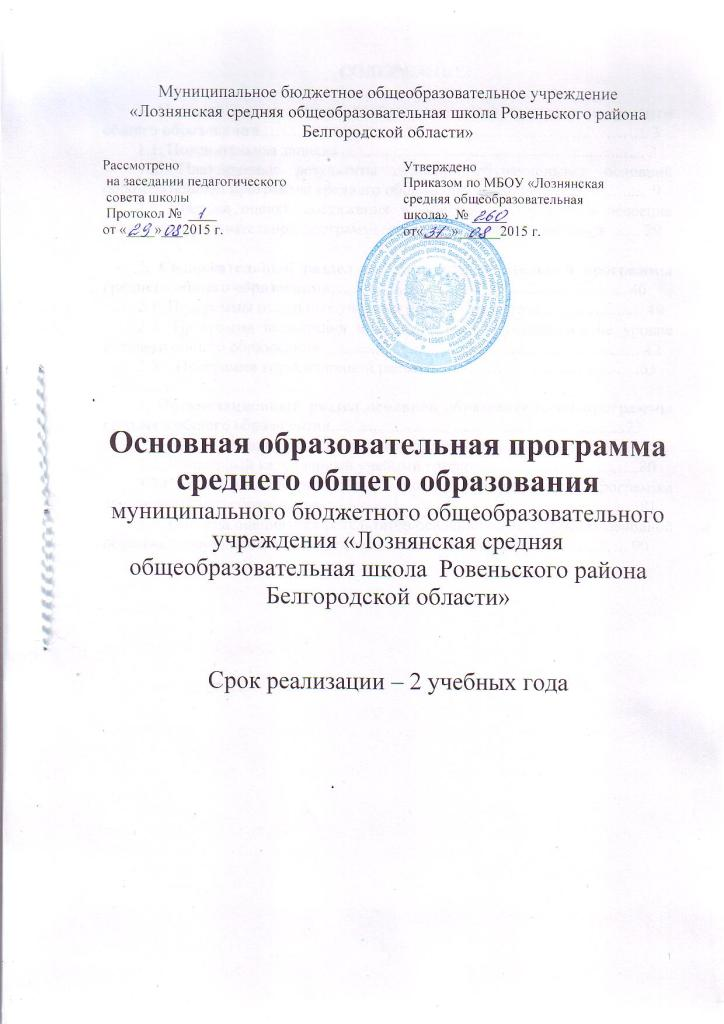 СОДЕРЖАНИЕ:1. Целевой раздел основной образовательной программы среднего общего образования ………………………………………………………….. 31.1. Пояснительная записка ....................................................................... 3 1.2. Планируемые результаты освоения обучающимися основной образовательной программы среднего общего образования ……………...... 9 1.3 Система оценки достижения планируемых результатов освоения основной образовательной программы среднего общего образования ....... 29 2. Содержательный раздел основной образовательной программы среднего общего образования..................................................................... 402.1. Программы отдельных учебных предметов, курсов ....................... 40 2.2. Программа воспитания и социализации обучающихся на уровне среднего общего образования .......................................................................... 42 2.3.   Программа коррекционной работы ………………………………633. Организационный раздел основной образовательной программы среднего общего образования.....................................................................73 3.1. Учебный план среднего общего образования ................................. 73 3.2. Примерный календарный учебный график .....................................80 3.3.Система условий реализации основной образовательной программы среднего общего образования ………………………………………………. 81 3.4. Система оценивания результатов освоения обучающимися основной образовательной программы среднего общего образования ……………. 901. Целевой раздел основной образовательной программы среднего общего образования1.1.Пояснительная запискаОсновная образовательная программа среднего общего образования МБОУ «Лознянская средняя общеобразовательная школа» разработана  в  соответствии  с  требованиями  федерального  государственного образовательного  стандарта  среднего  общего  образования  к  структуре  основной образовательной  программы  (ООП),  определяет  цели,  задачи,  планируемые  результаты, содержание  и  организацию  образовательного  процесса  на  ступени  среднего  общего образования  и  направлена  на    формирование  общей  культуры,  духовно-нравственное, гражданское,  социальное,  личностное  и  интеллектуальное  развитие,  саморазвитие  и самосовершенствование  обучающихся,  обеспечивающие  их  социальную  успешность, развитие творческих способностей, сохранение и укрепление здоровья. Цель основной образовательной программы среднего общего образования: реализация Федерального  государственного  образовательного  стандарта  в  условиях  развития современного образования. Задачи программы  Для  достижения  целей  ООП  среднего  общего  образования  будет  решен  целый  ряд педагогических и образовательных задач:  обеспечение  нравственного,  физического  и  духовного  становления  выпускников, полное раскрытие и развитие их способностей; создание  равных  возможностей  получения  качественного  среднего  общего образования; создания  условий  для  развития  и  самореализации  обучающихся,  для формирования здорового, безопасного и экологически целесообразного образа жизни обучающихся; формирование  психологической  и  интеллектуальной  готовности  их  к профессиональному и личностному самоопределению;  профилизация (углубленное изучение предметов по выбору учащихся в соответствии с профилем обучения), индивидуализация и социализация образования; обеспечение развития теоретического мышления, высокого уровня общекультурного развития, освоение фундаментальных теоретических основ наук;  выделение  приоритетных  образовательных  областей  по  запросам  обучающихся  и родителей,  продвижение  по  индивидуальным  образовательным  маршрутам, индивидуальным образовательным программам;  индивидуализацию  образовательного  процесса  на  основе  широкого  использования средств ИКТ;  формирование  готовности  обучающихся  к  саморазвитию  и  непрерывному образованию;  мотивация активной учебно-познавательной деятельности обучающихся;  построение  образовательного  процесса  с  учѐтом  индивидуальных,  возрастных, психологических, физиологических особенностей и здоровья обучающихся. Характеристика учащихся, которым адресована программаВозраст - 16-18 лет; Ведущей деятельностью данного возраста является самоопределение как практика становления, связанная с конструированием возможных образов будущего, проектированием и планированием в нем своей индивидуальной траектории (своего пути). Процессы самоопределения реализуются через осуществление набора проб и приобретение опыта подготовки к принятию решений о мере, содержании и способе своего участия в образовательных и социальных практиках, которые могут выражаться в разных формах. В качестве таких форм для юношества выступают:внутренний мир и самопознание; любовь и семья; ценности и товарищество; интересы и профессия; мораль и общественная позиция. Выделяется три периода в становлении юношеского возраста. Первый период связан с постановкой жизненных целей, второй – с определением условий дальнейшего развития человека, а третий – с определением ресурсов для достижения задуманных целей. Важнейшей спецификой юношеского возраста является его активная включенность в существующие проблемы современности. Поэтому единицей организации содержания образования в старшей школе стала «проблема» и проблемная организация учебного материала, предполагающая преодоление задачно-целевой организации учебной деятельности и выход в следующий управляющий контур – в пространство «смыслов», «горизонтов», «возможностей».         Виды деятельности старших школьников: учебно-образовательная деятельность в стартовых формах университетского образования (лекции, семинары, тренинги, практикумы); деятельность по формированию своего профессионального, личностного и гражданского самоопределения. Задачи, решаемые старшими школьниками разными видами деятельности: Освоить стартовые формы университетского образования и связанные с этим способы личностной организации. Выработать приемы и методы организации индивидуальной учебной деятельности. Овладеть приемами систематизации, типологизации и классификации знаний. Выделить сферу своих интересов в связи с современными экономическими, политическими, социальными и научными проблемами. Освоить экспериментальные и поисковые формы организации деятельности. Овладеть стартовыми методиками организации коллектива. Сформировать стартовые представления о сфере своих профессиональных интересов, оформить социальные амбиции, овладеть методами личностной организации. Задачи, решаемые учителями, реализующими основную образовательную программу среднего общего образования: 1. Реализовать основную образовательную программу среднего общего образования в организационно-учебных базовых элементах и формах высшего образования (лекции, семинары, модульные формы, зачетная система). 2. Подготовить учащихся к осуществлению процессов самостоятельного знаниевого конструирования (целостное видение предмета, системная организация предмета, понятийные взаимосвязи и тематические обусловленности, иерархия знаний). Сформировать у учащихся методы и приемы по исследованию современных проблем и конструированию их эффективных решений. 3. Организовать систему социальной жизнедеятельности и группового проектирования социальных событий. 4. Организовать систему проектно-аналитических событий, в ходе которых оформляется социальная, гражданская и профессиональная позиция учащихсяТребования предъявляемые к выпускникам среднего общего образования. 1.Уровень обученности, сформированности ключевых компетентностей необходимых для дальнейшего профессионального образования, успешной трудовой деятельности: 1. Освоил все образовательные программы по предметам учебного плана. 2.Овладел основными общеучебными умениями и навыками необходимыми для дальнейшего профессионального образования и успешной трудовой деятельности: основными мысленными операциями: анализа, синтеза, сравнения, конкретизации, абстрагирования, обобщения, систематизации, классификации, делать выводы, умозаключения; навыками планирования, проектирования, моделирования, прогнозирования, исследовательской, творческой деятельности; трудовыми умениями и навыками, навыками самосохранения в экстремальных ситуациях; основами восприятия, обработки, переработки, хранения, воспроизведения информации; информационными технологиями, связанными с приемом, передачей, чтением, конспектированием информации, преобразованием информации; мультимедийными, Интернет -технологиями; основами компьютерной грамотности, технического обслуживания вычислительной техники; умениями и навыками саморазвития, самосовершенствования, саморегуляции, саморефлексии; навыками языкового и речевого развития, культурой родного языка, владение иностранным языком. 2.Уровень ключевых компетентностей связанных с физическим развитием и укреплением здоровья Овладел знаниями и умениями здоровьесбережения: знание и соблюдение норм здоровья образа жизни; знание и соблюдение правил личной гигиены; знание опасности курения, алкоголизма, токсикомании, наркомании, СПИДа; знание особенностей физического, физиологического развития своего организма, типа нервной системы, темперамента, суточного биоритма; знание и владение основами физической культуры человека.  3.Уровень сформированности ключевых компетенций связанных с взаимодействием человека и социальной сферы, человека и окружающего его мира Владение знаниями, умениями и навыками социального взаимодействия с обществом, общностью, коллективом, семьей, друзьями, партнерами; владение умениями и навыками сотрудничества, толерантности, уважения и принятия другого (раса, национальность, религия, статус, роль, пол), погашение конфликтов; владение основами мобильности, социальной активности, конкурентоспособности, умение адаптироваться в социуме; владение знаниями, умениями и навыками общения (коммуникативная компетентность); навыки устного и письменного общения, диалог, монолог, создание и восприятие текста, знание и соблюдение традиций, этикета; кросс-культурное общение, иноязычное общение, деловая переписка, уровень воздействия рецепиента, особенности коммуникации с разными людьми. знание и соблюдение прав и обязанностей гражданина; воспитание свободы и ответственности человека, уверенности в себе, собственного достоинства, гражданского долга, самоконтроля в своих действиях, чувства патриотизма к своей Родине, малой Родине, гордости за символы государства (герб, флаг, гимн). 4.Уровень сформированности культуры человека  культуры внешнего вида, одежды, оформления, жилища, рабочего места; экологической культуры; восприятие и понимание литературы и искусства; знание истории цивилизаций, собственной страны, религии; восприятие и осознание ценностей искусства, народного творчества; реализация творческого потенциала через творчество, исследовательскую и проектную деятельность, художественное конструирование, музыкально-театральная деятельность, ручной художественный труд. Образ выпускника:  владеет основами интеллектуальной культуры, которые позволяют ему получить уровень знаний, дающий возможность свободного выбора области деятельности в соответствии со своими интересами и способностями; любит свою школу, уважает и соблюдает ее традиции;  владеет основами культуры жизненного самоопределения: способен сделать свой жизненный выбор и нести за него ответственность, социально активен, обладает социальной мобильностью (умеет оценить сложившуюся ситуацию, скорректировать свои действия, адаптироваться к новым условиям);  строит взаимоотношения с людьми на основе осознания ценности своей личности и самоуважения, признавая ценность и уважая другого человека;  обладает мировоззренческими и поведенческими навыками здорового образа жизни; организует свое жизненное пространство в соответствии с принципами здорового образа жизни;  обладает мировоззренческими и поведенческими навыками здорового образа жизни; организует свое жизненное пространство в соответствии с принципами здорового образа жизни;  признает ценности демократического общества (Родина, правовое государство, народовластие, семья, труд, гражданская ответственность) и следует им в своей жизни;  осознает себя частью природы, обладает основами экологического мышления и навыками экологически оправданного поведения, т.е. осознает свою ответственность перед будущими поколениями в процессе освоения и преобразования природы. Особенностью предметных результатов освоения основной образовательной программы среднего общего образования является их двухуровневый характер. Федеральный компонент государственного образовательного стандарта среднего общего образования определяет обязательный минимум содержания образования и требования к уровню подготовки выпускников на базовом и профильном уровне. Таким образом, в МБОУ «Лознянская средняя общеобразовательная школа» предметами федерального компонента, определяющими, специализацию физико-химического профиля, являются: Алгебра и начала математического анализаГеометрияФизикаХимияУровень готовности обучающихся к освоению программы среднего общего образования: успешное овладение образовательной программой основной школы; наличие устойчивой мотивации к продолжению образования; наличие достаточного запаса знаний в избранной предметной области (готовность к профилированию), овладение уровнем функциональной грамотности по всем предметам. На уровне среднего общего образования функционируют профильные классы. Основаниями для выбора являются: профессиональные ориентации и жизненные планы обучающихся; достижение обучающимися уровня образованности, необходимого для успешного продолжения образования; успехи в творческой, социальной деятельности; состояние здоровья обучающихся.На завершающем уровне общего образования вводится система специализированной подготовки учащихся – профильное обучение, позволяющее за счет изменений в структуре, содержании и организации образовательного процесса более полно учитывать интересы, склонности способности обучающихся, создавать условия для образования старшеклассников в соответствии с их профессиональными интересами и намерениями в отношении продолжения образования. Зачисление в профильные классы проводится в июне – августе по заявлению родителей (законных представителей), с согласия обучающегося, на основании Положения о приеме в профильные классы, с учётом карты образовательных достижений.Каждый обучающийся обеспечивается учебно-методическим комплектом, педагоги программами, методическими пособиями. Используемые технологии  на уровне среднего  общего образования Приоритет отдаётся тем технологиям, которые позволят дифференцировать и индивидуализировать учебный процесс:чрезвычайно важную роль на этом этапе образования приобретают технологии развития самостоятельной познавательной деятельности; проектные, индивидуальные и групповые видов деятельности школьников; разные формы модульного или концентрированного обучения; дифференциация учебной среды;  исследовательские методы в обучении;  информационно-коммуникационные технологии;  здоровьесберегающие технологии;  система инновационной оценки «портфолио». Ожидаемый результат программыТаким образом, ожидаемым результатом освоения выпускником МБОУ «Лознянская средняя общеобразовательная школа» основной образовательной программы среднего общего образования являются следующие характеристики: умение самостоятельно и мотивированно организовывать свою познавательную деятельность (от постановки цели до получения и оценки результата); знание элементов причинно-следственного и структурно-функционального анализа; самостоятельное создание алгоритмов познавательной деятельности для решения задач творческого и поискового характера; создание собственных произведений, идеальных и реальных моделей объектов, процессов, явлений, в том числе с использованием мультимедийных технологий, реализация оригинального замысла, использование разнообразных (в том числе художественных) средств, умение импровизировать; овладение навыками использования мультимедийных ресурсов и компьютерных технологий для обработки, передачи, систематизации информации, создания баз данных, презентации результатов познавательной и практической деятельности; владение основными видами публичных выступлений (высказывание, монолог, дискуссия, полемика), следование этическим нормам и правилам ведения диалога (диспута); понимание ценности образования как средства развития культуры личности. Объективное оценивание своих учебных достижений, поведения, черт своей личности; учет мнения других людей при определении собственной позиции и самооценке. Умение соотносить приложенные усилия с полученными результатами своей деятельности; владение навыками организации и участия в коллективной деятельности: постановка общей цели и определение средств ее достижения; осознание своей национальной, социальной, конфессиональной принадлежности. 1.2. Планируемые результаты освоения обучающимися основной образовательной программы среднего   общего образованияНа  уровне среднего общего образования   создаются  условия и предоставлены возможности для полноценного  освоения обучающимися следующих действий и систем действий:- инициативное опробование собственной (индивидуальной) образовательной программы: произвольное  соотнесение ценностей, целей и ресурсов планируемой деятельности;-определение собственного поля образовательных достижений;-освоение понятийного строения  образовательной области;-различение подходов в построении  области знаний; различение авторских подходов в написании различных типов текстов (научный, публицистический, художественный и т.п.);-инициативное опробование и овладение  разными  формами (научной, художественной, публицистической и т.п.) в создании собственных текстов.Планируемые результаты  среднего общего образования по образовательным  областям:Русский язык (базовый уровень)В результате изучения русского языка на базовом уровне ученик должензнать/пониматьсвязь языка и истории, культуры русского и других народов;смысл понятий: речевая ситуация и ее компоненты, литературный язык, языковая норма, культура речи;основные единицы и уровни языка, их признаки и взаимосвязь;орфоэпические, лексические, грамматические, орфографические и пунктуационные нормы современного русского литературного языка; нормы речевого поведения в социально-культурной, учебно-научной, официально-деловой сферах общения;уметьосуществлять речевой самоконтроль; оценивать устные и письменные высказывания с точки зрения языкового оформления, эффективности достижения поставленных коммуникативных задач; анализировать языковые единицы с точки зрения правильности, точности и уместности их употребления;проводить лингвистический анализ текстов различных функ-циональных стилей и разновидностей языка;аудирование и чтениеиспользовать основные виды чтения (ознакомительно-изучающее, ознакомительно-реферативное и др.) в зависимости от коммуникативной задачи; извлекать необходимую информацию из различных источников: учебно-научных текстов, справочной литературы, средств массовой информации, в том числе представленных в электронном виде на различных информационных носителях;говорение и письмо: создавать устные и письменные монологические и диалогические высказывания различных типов и жанров в учебно-научной (на материале изучаемых учебных дисциплин), социально-культурной и деловой сферах общения;применять в практике речевого общения основные орфоэпические, лексические, грамматические нормы современного русского литературного языка; соблюдать в практике письма орфографические и пунктуационные нормы современного русского литературного языка;соблюдать нормы речевого поведения в различных сферах и ситуациях общения, в том числе при обсуждении дискуссионных проблем;использовать основные приемы информационной переработки устного и письменного текста;использовать приобретенные знания и умения в практической деятельности и повседневной жизни для:осознания русского языка как духовной, нравственной и культурной ценности народа; приобщения к ценностям национальной и мировой культуры;развития интеллектуальных и творческих способностей, навыков самостоятельной деятельности; самореализации, самовыражения в различных областях человеческой деятельности;увеличения словарного запаса; расширения круга используемых языковых и речевых средств; совершенствования способности к самооценке на основе наблюдения за собственной речью;совершенствования коммуникативных способностей; развития готовности к речевому взаимодействию, межличностному и межкультурному общению, сотрудничеству;самообразования и активного участия в производственной, культурной и общественной жизни государства.Литература (базовый уровень)Изучение литературы на базовом уровне среднего общего образования направлено на достижение следующих целей:воспитание духовно развитой личности, готовой к самопознанию и самосовершенствованию, способной к созидательной деятельности в современном мире; формирование гуманистического мировоззрения, национального самосознания, гражданской позиции, чувства патриотизма, любви и уважения к литературе и ценностям отечественной культуры;развитие представлений о специфике литературы в ряду других искусств; культуры читательского восприятия художественного текста, понимания авторской позиции, исторической и эстетической обусловленности литературного процесса; образного и аналитического мышления, эстетических и творческих способностей учащихся, читательских интересов, художественного вкуса; устной и письменной речи учащихся;освоение текстов художественных произведений в единстве содержания и формы, основных историко-литературных сведений и теоретико-литературных понятий; формирование общего представления об историко-литературном процессе;совершенствование умений анализа и интерпретации литературного произведения как художественного целого в его историко-литературной обусловленности с использованием теоретико-литературных знаний; написания сочинений различных типов; поиска, систематизации и использования необходимой информации, в том числе в сети Интернета.В результате изучения литературы на базовом уровне ученик должензнать/пониматьобразную природу словесного искусства;содержание изученных литературных произведений;основные факты жизни и творчества писателей-классиков XIX-XX вв.;основные закономерности историко-литературного процесса и черты литературных направлений;основные теоретико-литературные понятия; уметьвоспроизводить содержание литературного произведения;анализировать и интерпретировать художественное произведение, используя сведения по истории и теории литературы (тематика, проблематика, нравственный пафос, система образов, особенности композиции, изобразительно-выразительные средства языка, художественная деталь); анализировать эпизод (сцену) изученного произведения, объяснять его связь с проблематикой произведения;соотносить художественную литературу с общественной жизнью и культурой; раскрывать конкретно-историческое и общечеловеческое содержание изученных литературных произведений; выявлять «сквозные» темы и ключевые проблемы русской литературы; соотносить произведение с литературным направлением эпохи;определять род и жанр произведения;сопоставлять литературные произведения;выявлять авторскую позицию; выразительно читать изученные произведения (или их фрагменты), соблюдая нормы литературного произношения;аргументировано формулировать свое отношение к прочитанному произведению;писать рецензии на прочитанные произведения и сочинения разных жанров на литературные темы. Алгебра и начала математического анализа (профильный  уровень)В результате изучения алгебры на профильном уровне ученик должензнать/пониматьзначение математической науки для решения задач, возникающих в теории и практике; широту и в то же время ограниченность применения математических методов к анализу и исследованию процессов и явлений в природе и обществе;значение практики и вопросов, возникающих в самой математике для формирования и развития математической науки; историю развития понятия числа, создания математического анализа, возникновения и развития геометрии;универсальный характер законов логики математических рассуждений, их применимость во всех областях человеческой деятельности;вероятностный характер различных процессов окружающего мира;уметьвыполнять арифметические действия, сочетая устные и письменные приемы, применение вычислительных устройств; находить значения корня натуральной степени, степени с рациональным показателем, логарифма, используя при необходимости вычислительные устройства; пользоваться оценкой и прикидкой при практических расчетах;проводить по известным формулам и правилам преобразования буквенных выражений, включающих степени, радикалы, логарифмы и тригонометрические функции;вычислять значения числовых и буквенных выражений, осуществляя необходимые подстановки и преобразования;использовать приобретенные знания и умения в практической деятельности и повседневной жизни для:практических расчетов по формулам, включая формулы, содержащие степени, радикалы, логарифмы и тригонометрические функции, используя при необходимости справочные материалы и простейшие вычислительные устройства;Геометрия (профильный  уровень)уметьраспознавать на чертежах и моделях пространственные формы; соотносить трехмерные объекты с их описаниями, изображениями;описывать взаимное расположение прямых и плоскостей в пространстве, аргументировать свои суждения об этом расположении;анализировать в простейших случаях взаимное расположение объектов в пространстве;изображать основные многогранники и круглые тела; выполнять чертежи по условиям задач;строить простейшие сечения куба, призмы, пирамиды; решать планиметрические и простейшие стереометрические задачи на нахождение геометрических величин (длин, углов, площадей, объемов);использовать при решении стереометрических задач планиметрические факты и методы;проводить доказательные рассуждения в ходе решения задач;использовать приобретенные знания и умения в практической деятельности и повседневной жизни для:исследования (моделирования) несложных практических ситуаций на основе изученных формул и свойств фигур;вычисления объемов и площадей поверхностей пространственных тел при решении практических задач, используя при необходимости справочники и вычислительные устройства. История (базовый уровень)Изучение истории на базовом уровне среднего общего образования направлено на достижение следующих целей:воспитание гражданственности, национальной идентичности, развитие мировоззренческих убеждений учащихся на основе осмысления ими исторически сложившихся культурных, религиозных, этно-национальных традиций, нравственных и социальных установок, идеологических доктрин;развитие способности понимать историческую обусловленность явлений и процессов современного мира, определять собственную позицию по отношению к окружающей реальности, соотносить свои взгляды и принципы с исторически возникшими мировоззренческими системами;освоение систематизированных знаний об истории человечества, формирование целостного представления о месте и роли России во всемирно-историческом процессе;овладение умениями и навыками поиска, систематизации и комплексного анализа исторической информации;формирование исторического мышления – способности рассматривать события и явления с точки зрения их исторической обусловленности, сопоставлять различные версии и оценки исторических событий и личностей, определять собственное отношение к дискуссионным проблемам прошлого и современности.В результате изучения истории на базовом уровне ученик должензнать/пониматьосновные факты, процессы и явления, характеризующие целостность отечественной и всемирной истории;периодизацию всемирной и отечественной истории;современные версии и трактовки важнейших проблем отечественной и всемирной истории;историческую обусловленность современных общественных процессов;особенности исторического пути России, ее роль в мировом сообществе;уметьпроводить поиск исторической информации в источниках разного типа;критически анализировать источник исторической информации (характеризовать авторство источника, время, обстоятельства и цели его создания);анализировать историческую информацию, представленную в разных знаковых системах (текст, карта, таблица, схема, аудиовизуальный ряд);различать в исторической информации факты и мнения, исторические описания и исторические объяснения;устанавливать причинно-следственные связи между явлениями, пространственные и временные рамки изучаемых исторических  процессов и явлений;участвовать в дискуссиях по историческим проблемам, формулировать собственную позицию по обсуждаемым вопросам, используя для аргументации исторические сведения;представлять результаты изучения исторического материала в формах конспекта, реферата, рецензии;использовать приобретенные знания и умения в практической деятельности и повседневной жизни для:определения собственной позиции по отношению к явлениям современной жизни, исходя из их исторической обусловленности;использования навыков исторического анализа при критическом восприятии получаемой извне социальной информации;соотнесения своих действий и поступков окружающих с исторически возникшими формами социального поведения;осознания себя как представителя исторически сложившегося гражданского, этнокультурного, конфессионального сообщества, гражданина России.Обществознание (базовый  уровень)Изучение обществознания (включая экономику и право) направлено на достижение следующих целей:развитие личности в период ранней юности, ее духовной культуры, социального мышления, познавательного интереса к изучению социально-гуманитарных дисциплин; критического мышления, позволяющего объективно воспринимать социальную информацию и уверенно ориентироваться в ее потоке;воспитание общероссийской идентичности, гражданственности, социальной ответственности; приверженности к гуманистическим и демократическим ценностям, положенным в основу Конституции Российской Федерации;освоение системы знаний, составляющих основы философии, социологии, политологии, социальной психологии, необходимых для эффективного взаимодействия с социальной средой и успешного получения последующего профессионального образования и самообразования;овладение умениями получения и осмысления социальной информации, систематизации полученных данных; освоение способов познавательной, коммуникативной, практической деятельности в характерных социальных ролях; формирование опыта применения полученных знаний и умений для решения типичных задач в области социальных отношений; в сферах: гражданской и общественной деятельности, межличностных отношений, включая отношения между людьми разных национальностей и вероисповеданий, познавательной, коммуникативной, семейно-бытовой деятельности; для самоопределения в области социальных и гуманитарных наук, для самоопределения в области социальных и гуманитарных наук.В результате изучения обществознания ученик должензнать/пониматьсоциальные свойства человека, его место в системе общественных отношений;закономерности развития общества как сложной самоорганизующейся системы;основные социальные институты и процессы;различные подходы к исследованию проблем человека и общества;особенности различных общественных наук, основные пути и способы социального и гуманитарного познания;уметьхарактеризовать с научных позиций основные социальные объекты (факты, явления, процессы, институты), их место и значение в жизни общества как целостной системы; проблемы человека в современном обществе;осуществлять комплексный поиск, систематизацию и интерпретацию социальной информации по определенной теме из оригинальных неадаптированных текстов (философских, научных, правовых, политических, публицистических);анализировать и классифицировать социальную информацию, представленную в различных знаковых системах (текст, схема, таблица, диаграмма, аудиовизуальный ряд); переводить ее из одной знаковой системы в другую;сравнивать социальные объекты, выявляя их общие черты и различия; устанавливать соответствия между существенными чертами и признаками социальных явлений и обществоведческими терминами, понятиями; сопоставлять различные научные подходы; различать в социальной информации факты и мнения, аргументы и выводы;объяснять внутренние и внешние связи (причинно-следственные и функциональные) изученных социальных объектов (включая взаимодействия человека и общества, общества и природы, общества и культуры, подсистем и структурных элементов социальной системы, социальных качеств человека);раскрывать на примерах важнейшие теоретические положения и понятия социально-экономических и гуманитарных наук;участвовать в дискуссиях по актуальным социальным проблемам;формулировать на основе приобретенных социально-гуманитарных знаний собственные суждения и аргументы по определенным проблемам;оценивать различные суждения о социальных объектах с точки зрения общественных наук;подготавливать аннотацию, рецензию, реферат, творческую работу, устное выступление;осуществлять индивидуальные и групповые учебные исследования по социальной проблематике;применять социально-экономические и гуманитарные знания в процессе решения познавательных и практических задач, отражающих актуальные проблемы жизни человека и общества;использовать приобретенные знания и умения в практической деятельности и повседневной жизни для:эффективного выполнения типичных социальных ролей; сознательного взаимодействия с социальными институтами;ориентировки в актуальных общественных событиях и процессах; выработки собственной гражданской позиции;оценки общественных изменений с точки зрения демократических и гуманистических ценностей, лежащих в основе Конституции Российской Федерации;самостоятельного поиска социальной информации, необходимой для принятия собственных решений; критического восприятия информации, получаемой в межличностном общении и массовой коммуникации;нравственной оценки социального поведения людей;предвидения возможных последствий определенных социальных действий субъектов общественных отношений;ориентации в социальных и гуманитарных науках, их последующего изучения в учреждениях среднего и высшего профессионального образования;осуществления конструктивного взаимодействия людей с разными убеждениями, культурными ценностями и социальным положением.Физика (профильный уровень)Изучение физики на базовом уровне среднего общего образования направлено на достижение следующих целей:освоение знаний о фундаментальных физических законах и принципах, лежащих в основе современной физической картины мира; наиболее важных открытиях в области физики, оказавших определяющее влияние на развитие техники и технологии; методах научного познания природы; овладение умениями проводить наблюдения, планировать и выполнять эксперименты, выдвигать гипотезы и строить модели; применять полученные знания по физике для объяснения разнообразных физических явлений и свойств веществ; практического использования физических знаний; оценивать достоверность естественнонаучной информации;развитие познавательных интересов, интеллектуальных и творческих способностей в процессе приобретения знаний по физике с использованием различных источников информации и современных информационных технологий; воспитание убежденности в возможности познания законов природы и использования достижений физики на благо развития человеческой цивилизации; необходимости сотрудничества в процессе совместного выполнения задач, уважительного отношения к мнению оппонента при обсуждении проблем естественнонаучного содержания; готовности к морально-этической оценке использования научных достижений, чувства ответственности за защиту окружающей среды;использование приобретенных знаний и умений для решения практических задач повседневной жизни, обеспечения безопасности собственной жизни, рационального природопользования и охраны окружающей среды.В результате изучения физики на базовом уровне ученик должензнать/пониматьсмысл понятий: физическое явление, гипотеза, закон, теория, вещество, взаимодействие, электромагнитное поле, волна, фотон, атом, атомное ядро, ионизирующие излучения, планета, звезда, Солнечная система, галактика, Вселенная;смысл физических величин: скорость, ускорение, масса, сила,  импульс, работа, механическая энергия, внутренняя энергия, абсолютная температура, средняя кинетическая энергия частиц вещества, количество теплоты, элементарный электрический заряд;смысл физических законов классической механики, всемирного тяготения, сохранения энергии, импульса и электрического заряда, термодинамики, электромагнитной индукции, фотоэффекта; вклад российских и зарубежных ученых, оказавших наибольшее влияние на развитие физики;уметьописывать и объяснять физические явления и свойства тел: движение небесных тел и искусственных спутников Земли; свойства газов, жидкостей и твердых тел; электромагнитную индукцию, распространение электромагнитных волн; волновые свойства света; излучение и поглощение света атомом; фотоэффект;отличать гипотезы от научных теорий; делать выводы на основе экспериментальных данных; приводить примеры, показывающие, что: наблюдения и эксперимент являются основой для выдвижения гипотез и теорий, позволяют проверить истинность теоретических выводов; что физическая теория дает возможность объяснять известные явления природы и научные факты, предсказывать еще неизвестные явления;приводить примеры практического использования физических знаний: законов механики, термодинамики и электродинамики в энергетике; различных видов электромагнитных излучений для развития радио и телекоммуникаций, квантовой физики в создании ядерной энергетики, лазеров;воспринимать и на основе полученных знаний самостоятельно оценивать информацию, содержащуюся в сообщениях СМИ, Интернете, научно-популярных статьях;использовать приобретенные знания и умения в практической деятельности и повседневной жизни для:обеспечения безопасности жизнедеятельности в процессе использования транспортных средств, бытовых электроприборов, средств радио- и телекоммуникационной связи;оценки влияния на организм человека и другие организмы загрязнения окружающей среды;рационального природопользования и охраны окружающей среды.В результате изучения физики на углубленном уровне ученик научится понимать •  смысл  понятий:  физическое  явление,  физическая  величина,  модель,  гипотеза, принцип,  постулат,  теория,  пространство,  время,  инерциальная  система  отсчёта, материальная точка, вещество, взаимодействие, идеальный газ, резонанс, электромагнитные колебания,  электромагнитное  поле,  электромагнитная  волна,  атом,  квант,  фотон,  атомное ядро,  дефект  массы,  энергия  связи,  радиоактивность,  ионизирующее  излучение,  планета, звезда, галактика, Вселенная; •  смысл  физических  величин:  перемещение,  скорость,  ускорение,  масса,  сила, давление, импульс, работа, мощность, механическая энергия, момент силы, период, частота, амплитуда  колебаний,  длина  волны,  внутренняя  энергия,  средняя  кинетическая  энергия частиц  вещества,  абсолютная  температура,  количество  теплоты,  удельная  теплоѐмкость, удельная теплота парообразования, удельная теплота плавления, удельная теплота сгорания, элементарный  электрический  заряд,  напряжѐнность  электрического  поля,  разность потенциалов,  электроёмкость,  энергия  электрического  поля,  сила  электрического  тока, электрическое  напряжение,  электрическое  сопротивление,  электродвижущая  сила, магнитный  поток,  индукция  магнитного  поля,  индуктивность,  энергия  магнитного  поля, показатель преломления, оптическая сила линзы; •  смысл  физических  законов,  принципов  и  постулатов  (формулировка,  границы применимости):  законы  динамики  Ньютона,  принципы  суперпозиции  и  относительности, закон Паскаля, закон Архимеда, закон Гука, закон всемирного тяготения, законы сохранения энергии, импульса и электрического заряда, основное уравнение кинетической теории газов, уравнение состояния идеального газа, законы термодинамики, закон Кулона, закон Ома для полной цепи, закон Джоуля–Ленца, закон электромагнитной индукции, законы отражения и преломления  света,  постулаты  специальной  теории  относительности,  закон  связи  массы  и энергии,  законы  фотоэффекта,  постулаты  Бора,  закон  радиоактивного  распада;  вклад российских и зарубежных учѐных, оказавших наибольшее влияние на развитие физики; •  описывать  и  объяснять  результаты  наблюдений  и  экспериментов:  независимость ускорения свободного падения от массы падающего тела; нагревание газа при его быстром сжатии  и  охлаждение  при  быстром  расширении;  повышение  давления  газа  при  его нагревании  в  закрытом  сосуде;  броуновское  движение;  электризация  тел  при их  контакте; взаимодействие  проводников  с  током;  действие  магнитного  поля  на  проводник  с  током; зависимость  сопротивления  полупроводников  от  температуры  и  освещения; электромагнитная  индукция;  распространение  электромагнитных  волн;  дисперсия, интерференция  и  дифракция  света;  излучение  и  поглощение  света  атомами,  линейчатые спектры; фотоэффект; радиоактивность; •  приводить  примеры  опытов,  иллюстрирующих,  что:  наблюдения  и  эксперимент служат  основой  для  выдвижения  гипотез  и  построения  научных  теорий;  эксперимент позволяет  проверить  истинность  теоретических  выводов;  физическая  теория  даёт возможность  объяснять  явления  природы  и  научные  факты;  физическая  теория  позволяет предсказывать  ещѐ  неизвестные  явления  и  их  особенности;  при  объяснении  природных явлений  используются  физические  модели;  один  и  тот  же  природный  объект  или  явление можно исследовать на основе использования разных моделей; законы физики и физические теории имеют свои определённые границы применимости; • описывать фундаментальные опыты, оказавшие существенное влияние на развитие физики; • применять полученные знания для решения физических задач; •  определять:  характер  физического  процесса  по  графику,  таблице,  формуле; продукты ядерных реакций на основе законов сохранения электрического заряда и массового числа; • измерять: скорость, ускорение свободного падения; массу тела, плотность вещества, силу,  работу,  мощность,  энергию,  коэффициент  трения  скольжения,  влажность  воздуха, удельную  теплоёмкость  вещества,  удельную  теплоту  плавления  льда,  электрическое сопротивление, ЭДС и внутреннее сопротивление источника тока, показатель преломления вещества,  оптическую  силу  линзы,  длину  световой  волны;  представлять  результаты измерений с учѐтом их погрешностей; •  приводить  примеры  практического  применения  физических  знаний:  законов механики,  термодинамики  и  электродинамики  в  энергетике;  различных  видов электромагнитных излучений для развития радио- и телекоммуникаций; квантовой физики в создании ядерной энергетики, лазеров; •  воспринимать  и  на  основе  полученных  знаний  самостоятельно  оценивать информацию, содержащуюся в сообщениях СМИ, научно-популярных статьях; использовать новые информационные технологии для поиска, обработки и предъявления информации по физике в компьютерных базах данных и сетях (сети интернет); использовать приобретенные знания для: –  обеспечения  безопасности  жизнедеятельности  в  процессе  использования транспортных средств, бытовых электроприборов, средств радио- и телекоммуникационной связи; – анализа и оценки влияния на организм человека и другие организмы загрязнения окружающей среды; – рационального природопользования и защиты окружающей среды; –  определения  собственной  позиции  по  отношению  к  экологическим  проблемам  и поведению в природной среде.Химия (профильный уровень)В результате изучения химии на базовом уровне ученик научится понимать •  важнейшие  химические  понятия:  вещество,  химический  элемент,  атом,  молекула, относительные атомная и молекулярная массы, ион, аллотропия, изотопы, химическая связь, электроотрицательность, валентность, степень окисления, моль, молярная масса, молярный объем,  вещества  молекулярного  и  немолекулярного  строения,  растворы,  электролит  и неэлектролит,  электролитическая  диссоциация,  окислитель  и  восстановитель,  окисление  и восстановление,  тепловой  эффект  реакции,  скорость  химической  реакции,  катализ, химическое равновесие, углеродный скелет, функциональная группа, изомерия, гомология; •  основные  законы  химии:  сохранения  массы  веществ,  постоянства  состава, периодический закон; •  основные  теории  химии:  химической  связи,  электролитической  диссоциации, строения органических соединений; •  важнейшие  вещества  и  материалы:  основные  металлы  и  сплавы;  серная,  соляная, азотная  и  уксусная  кислоты;  щелочи,  аммиак,  минеральные  удобрения,  метан,  этилен, ацетилен,  бензол,  этанол,  жиры,  мыла,  глюкоза,  сахароза,  крахмал,  клетчатка,  белки, искусственные и синтетические волокна, каучуки, пластмассы; • называть изученные вещества по «тривиальной» или международной номенклатуре; •  определять:  валентность  и  степень  окисления  химических  элементов,  тип химической  связи  в  соединениях,  заряд  иона,  характер  среды  в  водных  растворах неорганических  соединений,  окислитель  и  восстановитель,  принадлежность  веществ  к различным классам органических соединений; •  характеризовать:  элементы  малых  периодов  по  их  положению  в  периодической системе  Д.И.Менделеева;  общие  химические  свойства  металлов,  неметаллов,  основных классов  неорганических  и  органических  соединений;  строение  и  химические  свойства изученных органических соединений; • объяснять: зависимость свойств веществ от их состава и строения; природу химической  связи  (ионной,  ковалентной,  металлической),  зависимость  скорости химической реакции и положения химического равновесия от различных факторов; • выполнять химический эксперимент по распознаванию важнейших неорганических и органических веществ; •  проводить  самостоятельный  поиск  химической  информации  с  использованием различных  источников  (научно-популярных  изданий,  компьютерных  баз  данных,  ресурсов Интернета); использовать компьютерные технологии для обработки и передачи химической информации и ее представления в различных формах; использовать  приобретенные  знания  и  умения  в  практической  деятельности  и повседневной жизни для: • объяснения химических явлений, происходящих в природе, быту и на производстве; •  определения  возможности  протекания  химических  превращений  в  различных условиях и оценки их последствий; • экологически грамотного поведения в окружающей среде; • оценки влияния химического загрязнения окружающей среды на организм человека и другие живые организмы; •  безопасного  обращения  с  горючими  и  токсичными  веществами,  лабораторным оборудованием; • приготовления растворов заданной концентрации в быту и на производстве; •  критической  оценки  достоверности  химической  информации,  поступающей  из разных источников.          В результате изучения химии на углубленном уровне ученик научится  понимать • роль химии в естествознании, ее связь с другими естественными науками, значение в жизни современного общества; •  важнейшие  химические  понятия:  вещество,  химический  элемент,  атом,  молекула, масса  атомов  и  молекул,  ион,  радикал,  аллотропия,  нуклиды  и  изотопы,  атомные  s-,  p-,  J-орбитали,  химическая  связь,  электроотрицательность,  валентность,  степень  окисления, гибридизация  орбиталей,  пространственное  строение  молекул,  моль,  молярная  масса, молярный  объем,  вещества  молекулярного  и  немолекулярного  строения,  комплексные соединения,  дисперсные  системы,  истинные  растворы,  электролитическая  диссоциация, кислотно-  основные  реакции  в  водных  растворах,  гидролиз,  окисление  и  восстановление, электролиз,  скорость  химической  реакции,  механизм  реакции,  катализ,  тепловой  эффект реакции,  энтальпия,  теплота  образования,  энтропия,  химическое  равновесие,  константа равновесия,  углеродный  скелет,  функциональная  группа,  гомология,  структурная  и пространственная изомерия, индуктивный и мезомерный эффекты, электрофил, нуклеофил, основные типы реакций в неорганической и органической химии; •  основные  законы  химии:  закон  сохранения  массы  веществ,  периодический  закон, закон постоянства состава, закон Авогадро, закон Гесса, закон действующих масс в кинетике и термодинамике; •  основные  теории  химии:  строения  атома,  химической  связи,  электролитической диссоциации, кислот и оснований, строения органических соединений (включая стереохимию), химическую кинетику и химическую термодинамику; • классификацию и номенклатуру неорганических и органических соединений; • природные источники углеводородов и способы их переработки; •  вещества  и  материалы,  широко  используемые  в  практике:  основные  металлы  и сплавы,  графит,  кварц,  стекло,  цемент,  минеральные  удобрения,  минеральные  и органические  кислоты,  щелочи,  аммиак,  углеводороды,  фенол,  анилин,  метанол,  этанол, этиленгликоль, глицерин, формальдегид, ацетальдегид, ацетон, глюкоза, сахароза, крахмал, клетчатка, аминокислоты, белки, искусственные волокна, каучуки, пластмассы, жиры, мыла и моющие средства; уметь • называть изученные вещества по «тривиальной» и международной номенклатурам; •  определять:  валентность  и  степень  окисления  химических  элементов,  заряд  иона, тип химической связи, пространственное строение молекул, тип кристаллической решетки, характер  среды  в  водных  растворах,  окислитель  и  восстановитель,  направление  смещения равновесия  под  влиянием  различных  факторов,  изомеры  и  гомологи,  принадлежность веществ к различным классам органических соединений, характер взаимного влияния атомов в молекулах, типы реакций в неорганической и органической химии; •  характеризовать:  s-  ,  p-  и  J-элементы  по  их  положению  в  периодической  системе Д.И.Менделеева;  общие  химические  свойства  металлов,  неметаллов,  основных  классов неорганических соединений; строение и свойства органических соединений (углеводородов, спиртов,  фенолов,  альдегидов  и  кетонов,  карбоновых  кислот,  аминов,  аминокислот  и углеводов); • объяснять: зависимость свойств химического элемента и образованных им веществ от  положения  в  периодической  системе  Д.И.  Менделеева;  зависимость  свойств неорганических  веществ  от  их  состава  и  строения;  природу  и  способы  образования химической  связи;  зависимость  скорости  химической  реакции  от  различных  факторов, реакционной способности органических соединений от строения их молекул;  • выполнять химический эксперимент по: распознаванию важнейших неорганических и  органических  веществ;  получению  конкретных  веществ,  относящихся  к  изученным классам соединений; • проводить расчеты по химическим формулам и уравнениям реакций; •  осуществлять  самостоятельный  поиск  химической  информации  с  использованием различных источников (справочных, научных и научно-популярных изданий, компьютерных баз данных, ресурсов Интернета); использовать компьютерные технологии для обработки и передачи информации и ее представления в различных формах; использовать  приобретенные  знания  и  умения  в  практической  деятельности  и повседневной жизни для: •  понимания  глобальных  проблем,  стоящих  перед  человечеством:  экологических, энергетических и сырьевых; • объяснения химических явлений, происходящих в природе, быту и на производстве; • экологически грамотного поведения в окружающей среде; • оценки влияния химического загрязнения окружающей среды на организм человека и другие живые организмы; • безопасной работы с веществами в лаборатории, быту и на производстве; •  определения  возможности  протекания  химических  превращений  в  различных условиях и оценки их последствий; • распознавания и идентификации важнейших веществ и материалов; • оценки качества питьевой воды и отдельных пищевых продуктов; •  критической  оценки  достоверности  химической  информации,  поступающей  из различных источников. Физическая культура (базовый уровень)Изучение физической культуры на базовом уровне среднего (полного) общего образования направлено на достижение следующих целей:развитие физических качеств и способностей, совершенствование функциональных возможностей организма, укрепление индивидуального здоровья;воспитание бережного отношения к собственному здоровью, потребности в занятиях физкультурно-оздоровительной и спортивно-оздоровительной деятельностью;овладение технологиями современных оздоровительных систем физического воспитания, обогащение индивидуального опыта занятий специально-прикладными физическими упражнениями и базовыми видами спорта; освоение системы знаний о занятиях физической культурой, их роли и значении в формировании здорового образа жизни и социальных ориентаций;приобретение компетентности в физкультурно-оздоровительной и спортивной деятельности, овладение навыками творческого сотрудничества в коллективных формах занятий физическими упражнениями.В результате изучения физической культуры на базовом уровне ученик должензнать/пониматьвлияние оздоровительных систем физического воспитания на укрепление здоровья, профилактику профессиональных заболеваний и вредных привычек;способы контроля и оценки физического развития и физической подготовленности;правила и способы планирования системы индивидуальных занятий физическими упражнениями различной направленности;уметьвыполнять индивидуально подобранные комплексы оздоровительной и адаптивной (лечебной) физической культуры, композиции ритмической и аэробной гимнастики, комплексы упражнений атлетической гимнастики;выполнять простейшие приемы самомассажа и релаксации;преодолевать искусственные и естественные препятствия с использованием разнообразных способов передвижения; выполнять приемы защиты и самообороны, страховки и самостраховки;осуществлять творческое сотрудничество в коллективных формах занятий физической культурой;использовать приобретенные знания и умения в практической деятельности и повседневной жизни для:повышения работоспособности, укрепления и сохранения здоровья;подготовки к профессиональной деятельности и службе в Вооруженных Силах Российской Федерации; организации и проведения индивидуального, коллективного и семейного отдыха, участия в массовых спортивных соревнованиях; активной творческой жизнедеятельности, выбора и формирования здорового образа жизни.Основы безопасности жизнедеятельности (базовый уровень)Изучение основ безопасности жизнедеятельности на базовом уровне среднего общего образования направлено на достижение следующих целей: освоение знаний о безопасном поведении человека в опасных и чрезвычайных ситуациях природного, техногенного и социального характера; здоровье и здоровом образе жизни; государственной системе защиты населения от опасных и чрезвычайных ситуаций; об обязанностях граждан по защите государства;воспитание ценностного отношения к человеческой жизни и здоровью; чувства уважения к героическому наследию России и ее государственной символике; патриотизма и долга по защите Отечества;развитие черт личности, необходимых для безопасного поведения в чрезвычайных ситуациях и при прохождении военной службы; бдительности по предотвращению актов терроризма; потребности в соблюдении здорового образа жизни; овладение умениями оценивать ситуации, опасные для жизни и здоровья; действовать в чрезвычайных ситуациях; использовать средства индивидуальной и коллективной защиты; оказывать первую медицинскую помощь пострадавшим.В результате изучения основ безопасности жизнедеятельности на базовом уровне ученик должензнать/пониматьосновные составляющие здорового образа жизни и их влияние на безопасность жизнедеятельности личности; репродуктивное здоровье и факторы, влияющие на него;потенциальные опасности природного, техногенного и социального происхождения, характерные для региона проживания;основные задачи государственных служб по защите населения и территорий от чрезвычайных ситуаций;основы российского законодательства об обороне государства и воинской обязанности граждан;состав и предназначение Вооруженных Сил Российской Федерации;порядок первоначальной постановки на воинский учет, медицинского освидетельствования, призыва на военную службу; основные права и обязанности граждан до призыва на военную службу, во время прохождения военной службы и пребывания в запасе;основные виды военно-профессиональной деятельности; особенности прохождения военной службы по призыву и контракту, альтернативной гражданской службы;требования, предъявляемые военной службой к уровню подготовки призывника;предназначение, структуру и задачи РСЧС;предназначение, структуру и задачи гражданской обороны;уметьвладеть способами защиты населения от чрезвычайных ситуаций природного и техногенного характера;владеть навыками в области гражданской обороны;пользоваться средствами индивидуальной и коллективной защиты;оценивать уровень своей подготовки и осуществлять осознанное самоопределение по отношению к военной службе;использовать приобретенные знания и умения в практической деятельности и повседневной жизни для:ведения здорового образа жизни;оказания первой медицинской помощи;развития в себе духовных и физических качеств, необходимых для военной службы;обращения в случае необходимости в службы экстренной помощи.Иностранный язык (английский) базовый уровеньИзучение иностранного языка на базовом уровне в старшей школе направлено на дальнейшее развитие сформированной в основной школе иноязычной коммуникативной компетенции в совокупности таких ее составляющих как: речевая компетенция – развитие у школьников коммуникативных умений в четырех основных видах речевой деятельности (говорении, аудировании, чтении и письме); умений планировать свое речевое и неречевое поведение, выходить из положения при дефиците языковых средств при получении и передаче информации, а также использовать иностранный язык на основе междисциплинарного подхода как средство формирования целостной картины мира;языковая компетенция – овладение старшеклассниками новыми языковыми единицами в соответствии с отобранными темами и сферами общения, что должно привести к увеличению объема языковых единиц; развитие навыков оперирования этими единицами в коммуникативных целях;социокультурная компетенция – увеличение объема знаний о социокультурной специфике страны/стран изучаемого языка, совершенствование умений строить свое речевое и неречевое поведение адекватно этой специфике, формирование умений выделять общее и специфическое в культуре родной страны и страны изучаемого языка;учебно-познавательная компетенция – развитие общеучебных и специальных учебных умений, позволяющих совершенствовать учебную деятельность по овладению иностранным языком, а также удовлетворять с его помощью познавательные интересы в других областях знания.Средствами учебного предмета продолжается развитие и воспитание школьников, а именно:обеспечивается развитие способности и готовности старшеклассников к самостоятельному и непрерывному изучению иностранного языка, к дальнейшему самообразованию с его помощью, к использованию иностранного языка в других областях знаний;формируется способность к самооценке через наблюдение за собственной речью на родном и иностранном языках;стимулируется личностное самоопределение учащихся в отношении их будущей В результате изучения иностранного языка на базовом уровне в старшей школе ученик должензнатьзначения новых лексических единиц, связанных с тематикой данного этапа обучения и соответствующими ситуациями общения, в том числе оценочной лексики, реплик-клише речевого этикета, отражающих особенности культуры страны/стран изучаемого языка;значение изученных грамматических явлений в расширенном объеме (видо-временные, неличные и неопределенно-личные формы глагола, формы условного наклонения, косвенная речь / косвенный вопрос, побуждение и др., согласование времен);страноведческую информацию, расширенную за счет новой тематики и проблематики речевого общения;использовать приобретенные знания и умения в практической деятельности и повседневной жизни:в области говорениявести диалог, используя оценочные суждения, в ситуациях официального и неофициального общения (в рамках тематики старшего этапа обучения), беседовать о себе, своих планах; участвовать в обсуждении проблем в связи с прочитанным/ прослушанным иноязычным текстом, соблюдая правила речевого этикета;рассказывать о своем окружении, рассуждать в рамках изученной тематики и проблематики; представлять социокультурный портрет своей страны и страны/стран изучаемого языка;в области аудированияотносительно полно и точно понимать высказывания собеседника в распространенных стандартных ситуациях повседневного общения, понимать основное содержание и извлекать не- обходимую информацию из аудио- и видеотекстов различных жанров: функциональных (объявления, прогноз погоды), публицистических (интервью, репортаж), соответствующих тематике данной ступени обучения;в области чтениячитать аутентичные тексты различных жанров: публицистические, художественные, научно-популярные, функциональные, используя основные виды чтения (ознакомительное, изучающее, поисковое/просмотровое), в зависимости от коммуникативной задачи;в области письменной речиписать личное письмо, заполнять анкету, письменно излагать сведения о себе в форме, принятой в стране/странах изучаемого языка, делать выписки из иноязычного текста;владеть способами познавательной деятельности:применять информационные умения, обеспечивающие самостоятельное приобретение знаний: ориентироваться в иноязычном письменном и аудиотексте, выделять, обобщать и фиксировать необходимую информацию из различных источников, в том числе из разных областей знаний;понимать контекстуальное значение языковых средств, отражающих особенности иной культуры;пользоваться языковой и контекстуальной догадкой, перифразом; прогнозировать содержание текста по его заголовку и/или началу; использовать словарь, текстовые опоры различного рода (сноски, комментарии, схемы, таблицы).профессии, их социальная адаптация; формируются качества гражданина и патриота.Учебные предметы (курсы) по выбору обучающихсяИзучение  предметов  (курсов)  по  выбору  обучающихся  должно  обеспечить удовлетворение  индивидуальных  запросов  обучающихся,  общеобразовательную, общекультурную  составляющую  данной  ступени  общего  образования.  Развитие  личности обучающихся,  их  познавательных  интересов,  интеллектуальной  и  ценностно-смысловой сферы; развитие навыков самообразования и самопроектирования; углубление, расширение и  систематизацию  знаний  в  выбранной  области  научного  знания  или  вида  деятельности; совершенствование  имеющегося  и  приобретение  нового  опыта  познавательной деятельности, профессионального самоопределения обучающихся. Результаты изучения предметов (курсов) по выбору обучающихся обеспечивают: 1)  развитие  личности  обучающихся  средствами  предлагаемого  для  изучения предмета: развитие общей культуры обучающихся, их мировоззрения, ценностно-смысловых установок,  развитие  познавательных,  регулятивных  и  коммуникативных  способностей, готовности и способности к саморазвитию и профессиональному самоопределению; 2)  овладение  систематическими  знаниями  и  приобретение  опыта  осуществления целесообразной и результативной деятельности; 3)  развитие  способности  к непрерывному  самообразованию,  овладению  ключевыми компетентностями,  составляющими  основу  умения  учиться:  самостоятельному приобретению  и  интеграции  знаний,  коммуникации  и  сотрудничеству,  эффективному решению  (разрешению)  проблем,  осознанному  использованию  информационных  и коммуникационных технологий, самоорганизации и саморегуляции; 4)  обеспечение  академической  мобильности  и  (или)  возможности  поддерживать избранное направление образования; 5) обеспечение профессиональной ориентации обучающихся. 1.3. Система оценки достижения планируемых результатов освоения основной образовательной программы среднего   общего образованияОсновными  направлениями  и  целями  оценочной  деятельности  в  соответствии  с требованиями  Стандарта  являются  оценка  образовательных  достижений  обучающихся  (с целью итоговой оценки) и оценка результатов деятельности образовательных учреждений и педагогических кадров (соответственно с целями аккредитации и аттестации). Полученные данные  используются  для  оценки  состояния  и  тенденций  развития  системы  образования разного уровня.  Система  оценки  результатов  освоения  основной  образовательной  программы представляет собой один из инструментов реализации требований Стандарта к результатам освоения  основной  образовательной  программы  среднего   общего  образования, направленный  на  обеспечение  качества  образования  и  предполагает  вовлеченность  в оценочную деятельность как педагогов, так и обучающихся.  Основными функциями системы оценки являются ориентация образовательного процесса  на  достижение  планируемых  результатов  освоения  основной  образовательной программы среднего общего образования и обеспечение эффективной «обратной связи», позволяющей осуществлять управление образовательным процессом.  Основным объектом системы оценки результатов образования, ее содержательной и критериальной  базой  выступают  требования  Стандарта,  которые  конкретизируются  в планируемых результатах освоения обучающимися программ по учебным предметам.  Итоговая  оценка  результатов  освоения  основной  образовательной  программы среднего  общего  образования  определяется  по  результатам  промежуточной  и государственной итоговой аттестации обучающихся.  Результаты  промежуточной  аттестации  представляют  собой  результаты внутришкольного  мониторинга  индивидуальных  образовательных  достижений обучающихся,  которые  отражают  динамику  формирования  их  способности  к  решению учебно-практических и учебно-познавательных задач и навыков учебно-исследовательской, проектной  и  социальной  деятельности.  Промежуточная  аттестация  осуществляется  в  ходе совместной  оценочной  деятельности педагогов  и  обучающихся,  т. е.  является  внутренней оценкой. Результаты  итоговой  аттестации  выпускников  (в  том  числе  —  государственной) характеризуют  уровень  достижения  предметных  и  метапредметных  результатов  освоения основной  образовательной  программы  среднего   общего  образования, необходимых  для  продолжения  образования.  Государственная  итоговая  аттестация выпускников  осуществляется  внешними  (по отношению  к  образовательному  учреждению) органами, т. е. является внешней оценкой.  Основным  объектом,  содержательной  и  критериальной  базой  итоговой  оценки достижений выпускников на ступени среднего (полного) общего образования в соответствии со структурой планируемых результатов выступают планируемые результаты, составляющие содержание блоков «Выпускник научится» всех изучаемых учебных предметов.  Внешняя оценка образовательных результатов может проводиться: 1. На старте (в начале 10-го класса) в рамках регионального мониторинга качества образования  силами  региональных  структур  оценки  качества  образования.  Комплексным инструмент является  тест,  предполагающим  объективный  способ  оценивания  знаний учащихся. Объективность оценивания достигается путем получения обоснованных значений, которые адекватно определяют показатели уровней усвоения учебного материала. Значения этих  показателей  зафиксированы  в  шкале  оценки  выполнения  теста.  В  соответствии  с требованиями  Стандарта  предоставление  и  использование  персонифицированной информации возможно только в рамках процедур итоговой оценки обучающихся. Во всех иных  процедурах  допустимо  предоставление  и  использование  исключительно неперсонифицированной  (анонимной)  информации  о  достигаемых  обучающимися образовательных результатах. 2)  В ходе  аккредитации  образовательного  учреждения силами  региональной службы  по  контролю  и  надзору  в  сфере  образования  с  привлечением  общественных институтов независимой оценки качества образования. Цель оценочных процедур – определить возможности образовательного учреждения выполнить  взятые  на  себя  обязательства  в  рамках  созданной  основной  образовательной программы  среднего  общего  образования  и  дать  оценку  достижений  запланированных образовательных результатов всеми субъектами ООП. 3)    В  рамках государственной  итоговой  аттестации  (11  класс). Предметом государственной  итоговой  аттестации  освоения  обучающимися  основной  образовательной программы  основного  общего  образования  являются  достижения  предметных  и метапредметных  результатов  освоения  основной  образовательной  программы  среднего общего  образования  в  рамках  учебных  дисциплин,  необходимых  для  продолжения образования. Внутренняя  оценка предметных  и  метапредметных  результатов  образовательного учреждения  включает  в  себя стартовое,  текущее  (формирующее)  и  промежуточное (итоговое) оценивание. Предметом стартового оценивания, которое проводится в начале каждого учебного года,  является  определение  остаточных  знаний  и  умений  учащихся  относительно прошедшего  учебного  года,  позволяющего  учителю  организовать  эффективно  процесс повторения и определить эффекты от своего обучения за прошлый учебный год. Предметом текущего  (формирующего)  оценивания является  операциональный состав  предметных  способов  действия  и  ключевых  компетентностей.  Такое  оценивание производится как самим обучающимся, так и учителем и осуществляет две важные функции: диагностическую и коррекционную. Цель такого оценивания увидеть проблемы и трудности в освоении предметных способов действия и компетентностей и наметить план работы по ликвидации возникших проблем и трудностей. Предметом промежуточного  (итогового)  оценивания на  конец  учебного  года является  уровень  освоения  обучающимися  культурных  предметных  способов  и  средств действия,  а  также  ключевых  компетентностей.  Проводит  такое  оценивания  внешняя относительно учителя школьная служба оценки качества образования. Формирующая  оценка  образовательных  результатов  обучающихся  проводится  в соответствии  с  согласованным  подходом  к  планированию  и  реализации  образовательного процесса для всех учащихся на протяжении всего периода обучения. Цель такого оценивания выявлять  сильные  и  слабые  стороны  каждого  ученика,  разрабатывать  и  реализовывать стратегии,  направленные  на  повышение  успеваемости  обучающихся.  У  учеников  должно сложиться четкое понимание того, в каких разделах программы происходит их рост и что именно они могут сделать для улучшения своей успеваемости. Система  оценки  достижения  планируемых  результатов  освоения  основной образовательной  программы  среднего  общего  образования  предполагает комплексный  подход  к  оценке  результатов  образования,  позволяющий  вести  оценку достижения  обучающимися  всех  трех  групп  результатов  образования:  личностных, метапредметных и предметных. Система  оценки  предусматривает  уровневый  подход  к  содержанию  оценки  и инструментарию для оценки достижения планируемых результатов, а также представлению и интерпретации результатов измерений. Одним  из  проявлений  уровневого  подхода  является  оценка  индивидуальных образовательных  достижений  на  основе  «метода  сложения»,  при  котором  фиксируется достижение  уровня,  необходимого  для  успешного  продолжения  образования  и  реально достигаемого  большинством  учащихся,  и  его  превышение,  что  позволяет  выстраивать индивидуальные  траектории  движения  с  учётом  зоны  ближайшего  развития,  формировать положительную учебную и социальную мотивацию. Особенности системы оценивания  • комплексность:  —  оценка  содержит  комплекс  параметров,  отражающих  учебные  достижения учащихся, в ней отражается не только содержательная, но и процессуальная сторона учебной деятельности: способы получения знаний, методы решения учебных задач;  • регулярность:  – учащийся оценивается на постоянной основе и регулярно;  • содержательность и позитивность:  —  оценка  не  фиксирует  количество  ошибок  в  работе,  а  характеризует  её достоинства, раскрывая содержание и результаты деятельности ученика, в оценочной шкале отсутствуют отрицательные отметки;  • определённость:  —  оценка  характеризует  конкретные  качества  работы  учащегося,  которые обозначены и согласованы перед её выполнением;  • открытость и прозрачность: -  оценка  доступна  ученику  в  качестве  инструмента  самооценки;  учащийся  и  его родители (законные представители) знакомятся с критериями оценивания и формами работ, которые будут оцениваться;  • объективность:  — оценка объективна в том смысле, что не вызывает разногласий и столкновений субъективных мнений ученика и учителя, так как не может быть истолкована многозначно вследствие её открытости и определѐнности;  • диагностичность:  —  оценка  несёт  информацию  о  достижениях  ученика  и:  проблемах,  которые  ему предстоит  решить;  она  позволяет  сравнивать  сегодняшние  достижения  ученика  с  его  же успехами некоторое время назад, планировать дальнейшую учебную деятельность;  • технологичность:  —  оценка  предполагает  соблюдение  определѐнной  последовательности  действий учителем  и  учащимся,  она  связана  с  планированием  учебной  деятельности,  процессом выполнения учебного задания и этапом анализа её результатов.1.3.1. Особенности оценки личностных результатов Оценка  личностных  результатов  представляет  собой  оценку  достижений обучающихся  в  ходе  их  личностного  развития.  Формирование  личностных  результатов обеспечивается  в  ходе  реализации  всех  компонентов  образовательного  процесса,  включая внеурочную деятельность, реализуемую семьѐй и школой. Основным  объектом  оценки  личностных  результатов  служит  сформированность универсальных учебных действий, включаемых в следующие три основных блока: 1) сформированность основ гражданской идентичности личности; 2)  готовность  к  переходу  к  самообразованию  на  основе  учебно-познавательной мотивации, в том числе готовность к выбору направления профильного образования; 3)  сформированность  социальных  компетенций,  включая  ценностно-смысловые установки  и  моральные  нормы,  опыт  социальных  и  межличностных  отношений, правосознание.Психолого-педагогический инструментарий для оценки личностных результатов школьников«Оценка социализации и нравственного развития школьников»Цель мониторинга - выяснить, насколько организованный в школе процесс воспитания способствует позитивным изменениям в личности ребенка. Выяснить, в первую очередь, для того,  чтобы  обнаружить  и  решить  наиболее  острые  проблемы  организации  процесса воспитания, чтобы анализировать, обобщать и распространять позитивный опыт воспитания. Важным  является  вопрос:  кто  будет  работать  с  этими  методиками?  Правильным  в данной  ситуации  будет  ориентация  на  пользователя  классного  руководителя,  т.к.  процесс социализации организует и проводит педагог, и именно ему необходим инструментарий для отслеживания  успешности  проведенной  работы.    Кроме  того,  указанные  методики  не требуют дополнительной подготовки.  В  организационном  плане  можно  рекомендовать  следующий  порядок  проведения мониторинговых исследований воспитательного процесса в школе: 1.  Мониторинговые  исследования  проводить  в  пятом,  седьмом,  девятом  и одиннадцатом классе с целью составления психологического портрета ученика и класса в целом.  2.  Полученные результаты по проводимым исследованиям можно представить в виде педагогической  характеристики  целого  класса  и  индивидуально-личностного профиля.  Полученная  информация  характеризует  особенности  классного  коллектива  в  целом, показывает  успешно  завершенные  воспитательные  задачи,  а  также  формирует воспитательные задачи на следующий период жизни классного коллектива.                     Психолого-педагогическая характеристика _ класса. 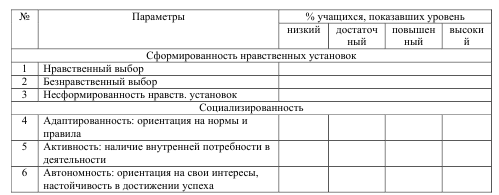 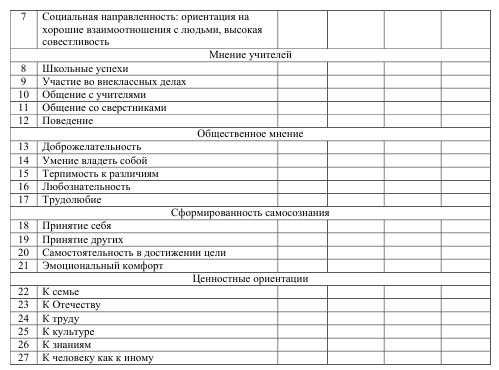 Индивидуально-личностный профиль ученика _ класса.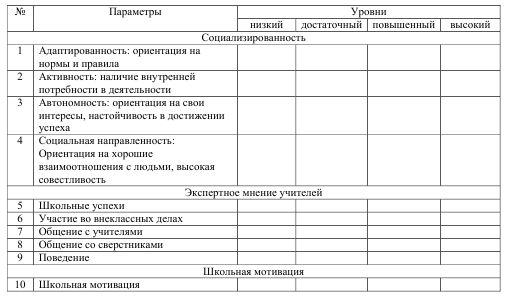 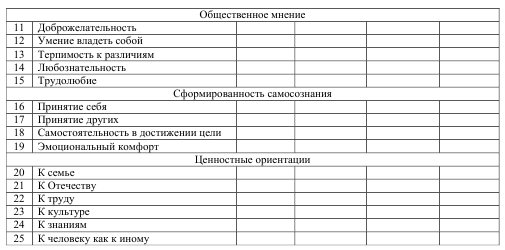 1.3.2. Особенности оценки метапредметных результатов.  Основным объектом оценки метапредметных результатов является:  1)  способность  и  готовность  к  освоению  систематических  знаний,  их самостоятельному пополнению, переносу и интеграции;  2) способность к сотрудничеству и коммуникации;  3) способность к решению личностно и социально значимых проблем и воплощению найденных решений в практику;  4) способность и готовность к использованию ИКТ в целях обучения и развития;  5) способность к самоорганизации, саморегуляции и рефлексии. Средства контроля метапредметных результатов   1) специальные диагностические работы:  • задания по отдельным универсальным учебным действиям;  • комплексные задания, требующие одновременного применения различных УУД;  2)  педагогическое  наблюдение  отдельных,  прежде  всего  коммуникативных  УУД; оценивание  процесса  выполнения,  которое  представляет  собой  целенаправленное оценивание на основе аутентичных критериев с помощью аудио и видеозаписей, письменной фиксации фактов; 3) экспертная оценка по результатам многолетних наблюдений за деятельностью ученика в ходе выполнения работ (учитель, педагог-предметник, классный руководитель);  4)  самооценка  ученика  и  внешняя  оценка  педагогом  отдельных  материалов «Портфеля достижений», вопросы для самоанализа;  5) работы учащихся;  6) статистические данные, основанные на ясно выраженных показателях;  7) результаты анкетирования, тестирования.1.3.3. Особенности оценки предметных результатов Объектом  оценки  предметных  результатов  является  способность  учащихся  решать учебно-познавательные и учебно-практические задачи.  Оценка  предметных  результатов  представляет  собой  оценку  достижения обучающимся планируемых результатов по отдельным предметам. Формирование  этих  результатов  обеспечивается  за  счёт  основных  компонентов образовательного процесса — учебных предметов. В  качестве  содержательной  и  критериальной  базы  оценки  выступают  планируемые предметные результаты. Оценка индивидуальных предметных достижений ведется «методом сложения», при котором фиксируется достижение опорного уровня и его превышение. Это позволяет  поощрять  продвижение  обучающихся,  выстраивать  индивидуальные  траектории движения  с  учетом  «зоны  ближайшего  развития»  («ученик  научится»,  «ученик  получит возможность научиться»). Оценка  достижения  предметных  результатов  ведётся  как  в  ходе  текущего  и промежуточного оценивания, так и в ходе выполнения итоговых проверочных работ.     В  учебном  процессе  для  выявления  причин  затруднения  в  освоении  предметных результатов  проводятся  диагностические  работы,  для    определения  уровня  освоения предметных результатов – входные, промежуточные и итоговые проверочные работы. Для оценки достижений учащихся устанавливаются следующие уровни: Базовый уровень достижений –  уровень, который  демонстрирует освоение  учебных действий  с  опорной  системой  знаний  в  рамках  диапазона  (круга)  выделенных  задач. Овладение  базовым  уровнем  является  достаточным  для  продолжения  обучения  на следующем  уровне  образования,  но  не  по  профильному  направлению.  Достижению базового уровня соответствует отметка «удовлетворительно» (или отметка «3»). Превышение базового уровня свидетельствует об усвоении опорной системы знаний на уровне  осознанного  произвольного  овладения  учебными  действиями,  а  также  о  кругозоре, широте  (или  избирательности)  интересов.  Выделяются  следующие  два  уровня, превышающие базовый:   повышенный  уровень  достижения  планируемых  результатов,  оценка  «хорошо» (отметка «4»),  высокий уровень достижения планируемых результатов, оценка «отлично» (отметка «5»). Повышенный  и  высокий  уровни  достижения  отличаются  по  полноте  освоения планируемых результатов, уровню овладения учебными действиями и сформированностью интересов к данной предметной области. Недостижение  базового  уровня  выражается  в  том,  что  учащимся  не  освоено  даже  и половины  планируемых  результатов  (правильно  выполнено  менее  50%  заданий  базового уровня),  которые  осваивает  большинство  обучающихся,  имеются  значительные  пробелы  в знаниях и дальнейшее обучение затруднено, или в наличии только отдельных отрывочных фрагментарных  знаний  по  предмету  и  дальнейшее  обучение  практически  невозможно. Данная  группа  учащихся  требует  специальной  диагностики  затруднений  в  обучении, пробелов  в  системе  знаний  и  оказании  целенаправленной  помощи  в  достижении  базового уровня. Недостижение базового уровня оценивается отметкой «неудовлетворительно» (или отметкой «2»).Описанный  выше  подход  целесообразно  применять  в  ходе  различных  процедур оценивания: текущего, промежуточного и итогового. Система  оценки  достижения  предметных  и  метапредметных  результатов  включает промежуточную  аттестацию  учащихся  в  рамках  урочной  системы  в  ходе  тематического контроля, промежуточную аттестацию по итогам полугодия, года, итоговую аттестацию за год. Промежуточная аттестация обучающихся 10 класса проводится с 26  по 31 мая по русскому языку и математике, по графику, утверждённому приказом директора школы.Формы проведения промежуточной аттестации обучающихся определяются учебном планом учреждения.Порядок проведения промежуточной аттестации регламентируется Федеральным законом «Об  образовании  в  Российской  Федерации»  (ст.58)  и  локальным  актом  Учреждения»  «Положение  о  формах, периодичности,  порядке  текущего  контроля  успеваемости  и  промежуточной  аттестации обучающихся».  Государственная итоговая аттестация выпускников 11 класса проводится на основе федерального закона РФ «Об образовании в Российской Федерации», иных нормативных актов федерального уровня, регламентирующих проведение государственной итоговой аттестации выпускников 11-х классов, распоряжений департамента образования Белгородской области.Администрация,  педагогический  коллектив  школы  и  родители  учащихся  определяют достижение или недостижение заявленных целей и задач образовательного процесса путём системы  показателей,  которая  позволяет  судить  о  том,  насколько  эффективно  реализуется образовательная программа.2.Содержательный раздел2.1. Программы отдельных учебных предметов, курсов Основная образовательная программа среднего общего образования включает в себя рабочие программы учебных предметов и курсов, разработанные на основе примерных программ (письмо Минобрнауки РФ от 07.07.2005 г. №03-1263 «О примерных программах по учебным предметам федерального базисного учебного плана») и авторских программ, входящих в состав УМК, используемых в образовательном процессе:Примечание: набор программ определяется ежегодно в зависимости от изменений вносимых в учебный план, рассматривается и утверждается на педагогическом совете школы.(Приложение)2.2.  Программа  воспитания  и  социализации  обучающихся  на уровне среднего общего образования Пояснительная записка «Идея,  согревающая  патриотизм  –  это  идея  общего  блага…  Воспитательное значение  патриотизма  громадно:  это  школа,  в  которой  человек  развивается  к восприятию идеи о человечестве». М.Е. Салтыков-Щедрин  Программа  воспитания  и  социализации  обучающихся  предусматривает формирование  нравственного  уклада  школьной  жизни,  обеспечивающего  создание соответствующей  социальной  среды  развития  обучающихся  и  включающего воспитательную, учебную, внеучебную, социально значимую деятельность обучающихся, основанного на системе духовных идеалов многонационального народа России, базовых национальных  ценностей,  традиционных  моральных  норм,  реализуемого  в  совместной социально-педагогической деятельности школы, семьи и других субъектов общественной жизни.  Программа  на  уровне  среднего  общего  образования  (далее  – Программа)  должна  быть  построена  на  основе  базовых  национальных  ценностей российского  общества,  таких,  как  патриотизм,  социальная  солидарность, гражданственность,  семья,  труд  и  творчество,  наука,  традиционные  религии  России, искусство, природа, человечество, и направлена на: -  обеспечение  воспитания  высоконравственного,  творческого,  компетентного гражданина  России,  принимающего  судьбу  Отечества  как  свою  личную,  осознающего ответственность  за  настоящее  и  будущее  своей  страны,  укоренѐнного  в  духовных  и культурных  традициях  многонационального  народа  Российской  Федерации, подготовленного к жизненному самоопределению в процессе последовательного освоения им  базовых  национальных  ценностей  российского  общества,  общечеловеческих ценностей и воплощения их в социальной практике; -  саморазвития  и  самореализации  обучающихся  в  процессе  их  участия  в общественной  жизни,  в  решении  общественно  значимых  задач,  сознательное  усвоение принципов  и  правил  выбора  путей  построения  собственной  жизни,  определение перспектив дальнейшего профессионального и личностного роста; -  обеспечение  готовности  обучающихся  к  проектированию  послешкольного образовательно-профессионального маршрута, формирование  у них профориентационно значимых компетенций, способности к реализации их образовательно-профессиональных планов в соответствии с индивидуальными запросами и потребностями рынка труда; - формирование у обучающихся мировоззренческих и ценностно-смысловых основ культуры  профессиональной  деятельности  как  компонента  общей  культуры  личности; подготовка  обучающихся  к  дальнейшей  профессиональной  самореализации  в  новых социокультурных и экономических условиях; - сохранение и укрепление физического, психологического и социального здоровья обучающихся  на  уровне  среднего  общего    образования  как  одной  из ценностных составляющих личности обучающегося; - формирование уважительного и ответственного формирование уважительного и ответственного  отношения  к  созданию  семьи;  экологического  мышления,  культуры  и поведения обучающихся; - формирование отношения к службе в Вооруженных Силах Российской Федерации как почетной обязанности гражданина России.           Программа должна обеспечить: -  формирование  социально  открытого  уклада  школьной  жизни,  основанного  на системе базовых национальных ценностей российского общества; -  учитывающего  историко-культурную  и  этническую  специфику  региона,  в котором находится образовательное учреждение, потребности обучающихся;  -  определяющего  в  качестве  ведущей  социально  и  личностно-значимую, творческую деятельность обучающихся, интегрированную с их учебной и внеурочной деятельностью;  - формирование у обучающихся активной и ответственной гражданской позиции, готовности  к  духовно-нравственному  развитию,  способности  действовать  на  благо Отечества;  - осознанное усвоение обучающимися культурных ценностей и духовных традиций своего народа. 2.2.1. Цель и задачи программы воспитания и социализации обучающихся на уровне среднего общего  образования Цель программы   -  создание педагогических условий для духовно-нравственного развития,  воспитания  и  социализации  школьников  на  уровне среднего  общего образования. Целью  воспитания  и  социализации  обучающихся  на  уровне среднего    общего образования  является  социально-педагогическая  поддержка  становления  и  развития высоконравственного,  творческого,  компетентного  гражданина  России,  принимающего судьбу  Отечества  как  свою  личную,  осознающего  ответственность  за  настоящее  и будущее  своей  страны,  укоренѐнного  в  духовных  и  культурных  традициях многонационального народа Российской Федерации. На  уровне среднего  общего  образования  для  достижения  поставленной  цели воспитания и социализации обучающихся решаются следующие задачи: В области формирования личностной культуры:  -  формирование  способности  к  духовному  развитию,  реализации  творческого потенциала  в  учебно-игровой,  предметно-продуктивной,  социально  ориентированной, общественно полезной деятельности на основе традиционных нравственных установок и моральных норм, непрерывного образования, самовоспитания и универсальной духовно-нравственной компетенции — «становиться лучше»; -  укрепление  нравственности,  основанной  на  свободе  воли  и  духовных отечественных традициях, внутренней установке личности школьника поступать согласно своей совести; -  формирование  основ  нравственного  самосознания  личности  (совести) — способности  подростка  формулировать  собственные  нравственные  обязательства, осуществлять  нравственный  самоконтроль,  требовать  от  себя  выполнения  моральных норм, давать нравственную оценку своим и чужим поступкам; -  формирование  нравственного  смысла  учения,  социально  ориентированной  и общественно полезной деятельности; -  формирование  морали  —  осознанной  обучающимся  необходимости  поведения, ориентированного  на  благо  других  людей  и  определяемого  традиционными представлениями о добре и зле, справедливом и несправедливом, добродетели и пороке, должном и недопустимом; -  усвоение  обучающимся  базовых  национальных  ценностей,  духовных  традиций народов России; -  укрепление  у подростка позитивной нравственной самооценки, самоуважения и жизненного оптимизма; - развитие эстетических потребностей, ценностей и чувств;         -  развитие  способности  открыто  выражать  и  аргументированно  отстаивать  свою нравственно оправданную позицию, проявлять критичность к собственным намерениям, мыслям и поступкам; - развитие способности к самостоятельным поступкам и действиям, совершаемым на основе морального выбора, к принятию ответственности за их результаты; -  развитие  трудолюбия,  способности  к  преодолению  трудностей, целеустремлѐнности и настойчивости в достижении результата; - формирование творческого отношения к учёбе, труду, социальной деятельности на основе нравственных ценностей и моральных норм; -  формирование  у  подростка  первоначальных  профессиональных  намерений  и интересов, осознание нравственного значения будущего профессионального выбора; -  осознание  подростком  ценности  человеческой  жизни,  формирование  умения противостоять в пределах своих возможностей действиям и влияниям, представляющим угрозу  для  жизни,  физического  и  нравственного  здоровья,  духовной  безопасности личности; -  формирование  экологической  культуры,  культуры  здорового  и  безопасного образа жизни. В области формирования социальной культуры: -  формирование  российской  гражданской  идентичности,  включающей  в  себя идентичность члена семьи, школьного коллектива, территориально-культурной общности, этнического сообщества, российской гражданской нации; - укрепление веры в Россию, чувства личной ответственности за Отечество, заботы о процветании своей страны; - развитие патриотизма и гражданской солидарности; -  развитие  навыков  и  умений  организации  и  осуществления  сотрудничества  с педагогами,  сверстниками,  родителями,  старшими  и  младшими  в  решении  личностно  и социально значимых проблем на основе знаний, полученных в процессе образования;  -  формирование  у  подростков  первичных  навыков  успешной  социализации, представлений  об  общественных  приоритетах  и  ценностях,  ориентированных  на  эти ценности  образцах  поведения  через  практику  общественных  отношений  с представителями различных социальных групп; -  формирование  у  подростков  социальных  компетенций,  необходимых  для конструктивного, успешного и ответственного поведения в обществе; -  укрепление  доверия  к  другим  людям,  институтам  гражданского  общества, государству; -  развитие  доброжелательности  и  эмоциональной  отзывчивости,  понимания  и сопереживания другим людям, приобретение опыта оказания помощи другим людям;  - усвоение гуманистических и демократических ценностных ориентаций;  - формирование осознанного и уважительного отношения к традиционным религиям и религиозным организациям России, к вере и религиозным убеждениям других людей, понимание  значения  религиозных  идеалов  в  жизни  человека,  семьи  и  общества,  роли традиционных религий в историческом и культурном развитии России;   -  формирование  культуры  межэтнического  общения,  уважения  к  культурным, религиозным традициям, образу жизни представителей народов России. В области формирования семейной культуры:  - укрепление отношения к семье как основе российского общества;   -   формирование  представлений  о  значении  семьи  для  устойчивого  и  успешного развития человека;    - укрепление у обучающегося уважительного отношения к родителям, осознанного, заботливого отношения к старшим и младшим;          -  усвоение  нравственных  ценностей  семейной  жизни:  любовь,  забота  о  любимом человеке,  продолжение  рода,  духовная  и  эмоциональная  близость  членов  семьи, взаимопомощь и др.;  -  формирование  начального  опыта  заботы  о  социально-  психологическом благополучии своей семьи;  -  знание  традиций  своей  семьи,  культурно-исторических  и  этнических  традиций семей своего народа, других народов России. Образовательное  учреждение  может  конкретизировать  общие  задачи  духовно-нравственного  развития,  воспитания  и  социализации  обучающихся  для  более  полного достижения  цели  духовно-нравственного  развития,  воспитания  и  социализации обучающихся  (национального  воспитательного  идеала)  с  учѐтом  национальных  и региональных  условий  и  особенностей  организации  образовательного  процесса, потребностей обучающихся и их родителей (законных представителей). Реализация  поставленных  цели  и  задач  основывается  на  следующих  теоретико-методологических положениях и теоретических понятиях:   - Квалификация современного Российского государства, несмотря на многоэтничный состав населения, как государства, имеющего свои общенациональные интересы.  - Теоретическое положение о многонациональном народе России как полиэтничной гражданской  нации.  Определение  цели  воспитания  как  формирования  российской идентичности, общего для граждан России национального самосознания.   -  Теоретическое  положение  о  национальном  самосознании  (идентичности)  как разделяемое большинством граждан представление о своей стране, полиэтничном народе России, чувство принадлежности к своей стране её народу.  Основу  российской  национально-гражданской  идентичности  составляют  базовые  национальные ценности и общая историческая судьба народов (этносов) России.  Модель выпускника среднего общего образованияЗадача  школы  как  института  –  формирование  гражданской  идентичности школьников в поликультурном обществе.  •  Базовые  национальные  ценности  –  основные  моральные  ценности, приоритетные  нравственные  установки,  существующие  в  культурных,  семейных, социально-исторических,  религиозных  традициях  многонационального  народа  России, передаваемые от поколения к поколению и обеспечивающие стабильное развитие  страны.   •  Определение  патриотизма  как  чувства  и  сформировавшейся    позиции сопричастности  своей  личной  судьбы  судьбе  своей  страны  России,  солидарности  с народом  России.  Патриотизм  включает  чувство  гордости  за  свое  Отечество,  малую Родину, то есть край, республику, город или сельскую местность, где гражданин родился и  вырос.  Патриотизм  включает  активную  гражданскую  позицию,  готовность  служению своему Отечеству – России. Таким образом, патриотизм соединяет в себе  естественное для каждого человека чувство  любви,  уважения  к  своей  Родине    и  активную  гражданскую  позицию,  которая выражается в готовности служить Отечеству. •  Духовно-нравственное  развитие  личности  –  осуществляемое  в  процессе социализации  последовательное  расширение  и  укрепление  ценостно-смысловой  сферы личности, формирование способности человека оценивать и сознательно выстраивать  на основе  традиционных  моральных  норм    и  нравственных  идеалов  отношение  к  себе, другим людям, обществу, государству, Отечеству, миру в целом.   •  Воспитание – многозначное понятие. В педагогике его рассматривают как общественное  явление,  деятельность,  процесс,  ценность,  систему,  воздействие, взаимодействие, как социально контролируемую социализацию.   В  данной  Программе  воспитание  рассматривается  как  педагогически организованный  целенаправленный  процесс  развития  обучающегося  как  личности, гражданина,  процесс  освоения  и  принятия  им  ценностей,  нравственных  установок  и моральных норм общества. •  Гуманистическая  система  воспитания  –  целенаправленная  система личностно-значимых  и  творческих  мероприятий  (актов,  действий),  педагогически  ориентированных  методов,  условий  и  средств,  обеспечивающих  личностное  развитие учащихся  (воспитанников),  их  самореализацию,  ориентацию  на  общечеловеческие ценности: уважение прав, свобод и достоинства каждого человека; способности идти на компромисс во имя достижения позитивных целей.  Национальный  воспитательный  идеал  –  высшая  цель  образования, нравственное (идеальное)  представление о человеке, на воспитание, обучение и развитие  которого  направлены  усилия  основных  субъектов  национальной  жизни:  государства, семьи,  школы,  политических  партий,  религиозных  объединений  и  общественных организаций.    •  Социализация  –  усвоение  человеком  социального  опыта  в  процессе образования  и  жизнедеятельности  посредством  вхождения  в  социальную  среду, установления  социальных  связей,  принятия  ценностей  различных  социальных  групп  и общества в целом, активного воспроизводства системы общественных отношений.  Программа  воспитания  и  социализации  обучающихся  подразумевает конкретизацию  задач,  ценностей,  содержания,  планируемых  результатов,  форм воспитания  и  социализации  обучающихся;  стратегий  взаимодействие  с  семьей, учреждениями  дополнительного  образования,  традиционными  религиозными  и  другими общественными  организациями;  развитие  механизмов  ученического  самоуправления, обеспечение  участия  обучающихся  в  деятельности  детско-юношеских  движений  и объединений, спортивных и творческих клубов.  Программа  воспитания  и  социализации  обучающихся  предусматривает формирование  нравственного  уклада  школьной  жизни,  обеспечивающего  создание соответствующей социальной среды развития школьников 10-11 классов.  Программа  определяет  основные  направления  воспитательной,  учебной, внеучебной,  социально  значимой  деятельности  школьников,  основанные  на  системе духовных идеалов многонационального народа России, базовых национальных ценностях, традиционных моральных нормах, реализуемых  в совместной социально-педагогической деятельности школы, семьи и других субъектов общественной жизни.  Программа  направлена  на  обеспечение  духовно-нравственного  развития, воспитания,  социализации,  профессиональной  ориентации  учащихся, формирование экологической культуры.  2.2.2. Основные направления и ценностные основы воспитания и социализации обучающихся среднего общего образования Содержание духовно-нравственного развития и воспитания учащихся отбирается на основании базовых национальных ценностей в логике реализации следующих направлений: Направление 1. Воспитание гражданственности, патриотизма, уважения к правам, свободам и обязанностям человека. Ценности: любовь к России, своему народу, своему краю, служение Отечеству, правовое государство, гражданское обществ; закон и правопорядок, поликультурный мир, свобода личная и национальная, доверие к людям, институтам государства и гражданского общества.Направление 2. Воспитание нравственных чувств и этического сознания. Ценности: нравственный выбор; жизнь и смысл жизни; справедливость; милосердие; честь; достоинство; свобода  совести  и  вероисповедания;  толерантность,  представление  о  вере,  духовной  культуре  и светской этике.Направление 3. Воспитание трудолюбия, творческого отношения к учению, труду, жизни. Ценности: уважение к труду; творчество и созидание; стремление к познанию и истине; целеустремленность и настойчивость, бережливость.Направление 4. Формирование  ценностного  отношения  к  семье,  здоровью  и  здоровому образу жизни. Ценности: уважение родителей; забота о старших и младших; здоровье физическое  и  стремление  к  здоровому  образу  жизни,  здоровье  нравственное  и  социально-психологическое.  Направление 5. Воспитание ценностного отношения к природе, окружающей среде (экологическое воспитание). Ценности: родная земля; заповедная природа; планета Земля; экологическое сознание.  Направление 6. Воспитание ценностного отношения к прекрасному, формирование представлений об эстетических идеалах и ценностях (эстетическое воспитание). Ценности: красота; гармония; духовный мир человека; эстетическое развитие.Задачи  воспитания  и  социализации  обучающихся  на  уровне  среднего  общего  -  образования  классифицированы  по  направлениям,  каждое  из  которых,  будучи тесно  связанным  с  другими,  раскрывает  одну  из  существенных  сторон  духовно-нравственного  развития  личности  гражданина  России.  Каждое  из  этих  направлений основано  на  определённой  системе  базовых  национальных  ценностей  и  должно обеспечивать их  усвоение обучающимися. Все направления воспитания и социализации важны,  дополняют  друг  друга  и  обеспечивают  развитие  личности  на  основе отечественных духовных, нравственных и культурных традиций.  Основные направления духовно-нравственного воспитания осуществляются через уклад школьной жизни, который организован педагогическим коллективом, родителями, учреждениями дополнительного образования, и включают различные виды деятельности детей: урочную, внеурочную, внеклассную, внешкольную, семейную, на основе базовых национальных  ценностей,  традиционных  моральных  норм,  национальных  духовных традиций народов России.  2.2.3. Принципы и особенности организации содержания воспитания и социализации обучающихся  Организация социально открытого пространства духовно-нравственного развития и воспитания личности гражданина России, нравственного уклада жизни обучающихся осуществляется на основе следующих принципов:          Принцип ориентации на идеал. Идеалы определяют смыслы воспитания, то, ради чего  оно  организуется.  Идеалы  сохраняются  в  традициях  и служат  основными ориентирами  человеческой  жизни,  духовно-нравственного  и  социального  развития личности.  В  содержании  программы  должны  быть  актуализированы  определённые идеалы, хранящиеся в истории нашей страны, в культурах народов России, в том числе в религиозных культурах, в культурных традициях народов мира. Аксиологический  принцип.  Принцип  ориентации  на  идеал  интегрирует социально-педагогическое пространство образовательного учреждения. Аксиологический принцип  позволяет  его  дифференцировать,  включить  в  него  разные  общественные субъекты. В пределах системы базовых национальных ценностей общественные субъекты могут оказывать школе содействие в формировании у обучающихся той или иной группы ценностей. Принцип следования нравственному примеру. Следование примеру — ведущий метод воспитания. Пример - это возможная модель выстраивания отношений подростка с другими людьми и с самим собой, образец ценностного выбора, совершѐнного значимым другим. Содержание учебного процесса, внеучебной и внешкольной деятельности должно быть  наполнено  примерами  нравственного  поведения.  В  примерах  демонстрируется устремлённость людей к вершинам духа, персонифицируются, наполняются конкретным жизненным  содержанием  идеалы  и  ценности.  Особое  значение  для  духовно-нравственного развития обучающегося имеет пример учителя. Принцип  диалогического  общения  со  значимыми  другими.  В  формировании ценностей  большую  роль  играет  диалогическое  общение  подростка  со  сверстниками, родителями,  учителем  и  другими  значимыми  взрослыми.  Наличие  значимого  другого  в воспитательном процессе делает возможным его организацию на диалогической основе. Диалог  исходит  из  признания  и  безусловного  уважения  права  воспитанника  свободно выбирать  и  сознательно  присваивать  ту  ценность,  которую  он  полагает  как  истинную. Диалог  не  допускает  сведения  нравственного  воспитания  к  морализаторству  и монологической  проповеди,  но  предусматривает  его  организацию  средствами равноправного  межсубъектного  диалога.  Выработка  личностью  собственной  системы ценностей, поиски смысла жизни невозможны вне диалогического общения подростка со значимым другим. Принцип идентификации. Идентификация - устойчивое отождествление себя со значимым  другим,  стремление  быть  похожим  на  него.  В  подростковом  возрасте идентификация  является  ведущим  механизмом  развития  ценностно-смысловой  сферы личности.  Духовно-нравственное  развитие  личности  подростка  поддерживается примерами.  В  этом  случае  срабатывает  идентификационный  механизм  -  происходит проекция  собственных  возможностей  на  образ  значимого  другого,  что  позволяет подростку  увидеть  свои  лучшие  качества,  пока  ещѐ  скрытые  в  нѐм  самом,  но  уже осуществившиеся  в  образе  другого.  Идентификация  в  сочетании  со  следованием нравственному примеру укрепляет совесть - нравственную рефлексию личности, мораль - способность  подростка  формулировать  собственные  нравственные  обязательства, социальную ответственность- готовность личности поступать в соответствии с моралью и требовать этого от других. Принцип  полисубъектности  воспитания  и  социализации.  В  современных условиях процесс развития, воспитания и социализации личности имеет полисубъектный, многомерно-деятельностный характер. Подросток включён в различные виды социальной, информационной,  коммуникативной  активности,  в  содержании  которых  присутствуют разные, нередко противоречивые ценности и мировоззренческие установки. Эффективная организация воспитания и социализации современных подростков возможна при условии согласования  (прежде  всего,  на  основе  общих  духовных  и  общественных  идеалов, ценностей) социально-педагогической деятельности различных общественных субъектов: школы,  семьи,  учреждений  дополнительного  образования,  культуры  и  спорта, традиционных  религиозных  и  общественных  организаций  и  др.  При  этом  деятельность образовательного  учреждения,  педагогического  коллектива  школы  в  организации социально-педагогического партнёрства должна быть ведущей, определяющей ценности, содержание,  формы  и  методы  воспитания  и  социализации  обучающихся  в  учебной, внеучебной,  внешкольной,  общественно  значимой  деятельности.  Социально-педагогическое взаимодействие школы и других общественных субъектов осуществляется в рамках Программы воспитания и социализации обучающихся. Принцип совместного решения личностно и общественно значимых проблем. Личностные  и  общественные  проблемы  являются  основными  стимулами  развития человека.  Их  решение  требует  не  только  внешней  активности,  но  и  существенной перестройки внутреннего душевного, духовного мира личности, изменения отношений (а отношения и есть ценности) личности к явлениям жизни. Воспитание — это оказываемая значимым другим педагогическая поддержка процесса развития личности воспитанника в ходе  совместного  решения  стоящих  перед  ним  личностно  и  общественно  значимых проблем. Принцип  системно-деятельностной  организации  воспитания.  Интеграция содержания  различных  видов  деятельности  обучающихся  в  рамках  программы  их духовно-нравственного  развития  и  воспитания  осуществляется  на  основе  базовых национальных  ценностей.  Для  решения  воспитательных  задач  обучающиеся  вместе  с педагогами, родителями, иными субъектами культурной, гражданской жизни обращаются к содержанию: • общеобразовательных дисциплин; • произведений искусства; • периодической  печати,  публикаций,  радио-  и  телепередач,  отражающих современную жизнь; • духовной культуры и фольклора народов России; • истории, традиций и современной жизни своей Родины, своего края, своей семьи; • жизненного опыта своих родителей и прародителей; • общественно  полезной,  личностно  значимой  деятельности  в  рамках педагогически организованных социальных и культурных практик; • других источников информации и научного знания. Системно-деятельностная организация воспитания должна преодолевать изоляцию подростковых сообществ от мира старших и младших и обеспечивать их полноценную и своевременную социализацию. В социальном плане подростковый возраст представляет собой переход от зависимого детства к самостоятельной и ответственной взрослости. Школе  как  социальному  субъекту  —  носителю  педагогической  культуры принадлежит  ведущая  роль  в  осуществлении  воспитания  и  успешной  социализации подростка. 2.2.4.Основное содержание воспитания и социализации обучающихся  Реализация программы предполагает создание социально открытого пространства, когда каждый педагог, сотрудник школы, родители разделяют ключевые смыслы духовных и нравственных идеалов и ценностей, положенных в основание данной программы, стремясь к их реализации в практической жизнедеятельности: •  в содержании и построении уроков; •  в  способах  организации  совместной  деятельности  взрослых  и  детей  в  учебной  и  внеучебной деятельности; в характере общения и сотрудничества взрослого и ученика; •  в опыте организации индивидуальной, групповой, коллективной деятельности учащихся; •  в специальных событиях, спроектированных с учетом определенной ценности и смысла; •  в личном примере ученикам. Для организации такого пространства и его полноценного функционирования требуются согласованные усилия всех социальных субъектов-участников воспитания: семьи, общественных организаций, включая и детско-юношеские движения и организации, учреждений дополнительного образования, культуры и спорта, СМИ.Организация социально открытого пространства духовно-нравственного развития и воспитания личности гражданина России, нравственного уклада жизни обучающихся осуществляется на основе следующих принципов: •  нравственного примера педагога - нравственность учителя, моральные нормы, которыми он руководствуется в своей профессиональной деятельности и жизни, его отношение к своему педагогическому труду, к ученикам, коллегам; •  социально-педагогического партнерства - целесообразные партнерские отношения с другими  субъектами  социализации:  семьей,  общественными  организациями  и  традиционными российскими религиозными объединениями, учреждениями дополнительного образования, культуры и спорта, СМИ; •  индивидуально-личностного  развития  -  педагогическая  поддержка  самоопределения личности, развития ее способностей, таланта, передача ей системных научных знаний, умений, навыков и компетенций, необходимых для успешной социализации; •  интегративности  программ  духовно-нравственного  воспитания  -  интеграция  духовно-нравственного  развития  и  воспитания  в  основные  виды  деятельности  обучающихся: урочную, внеурочную, внешкольную и общественно полезную; •  социальной востребованности воспитания - соединение духовно-нравственного развития и воспитания с жизнью, реальными социальными проблемами, которые необходимо решать на основе морального выбора. Программа реализуется в рамках урочной, внеурочной, внешкольной деятельности, социальных и культурных практик с помощью следующих инструментов.Календарь традиционных школьных дел и праздниковСовместная деятельность школы, семьи и общественности по духовно  - нравственному развитию и воспитанию обучающихся Одной из педагогических задач разработки и реализации данной программы является организация эффективного взаимодействия школы и семьи в целях духовно-нравственного развития и воспитания учащихся в следующих направлениях: •  Повышение  педагогической  культуры  родителей  (законных  представителей)  учащихся путем проведения родительских конференций и тематических расширенных педагогических советов,  выпуска информационных материалов и отчетов по самообследованию по итогам работы за год и т.п. •  Совершенствования межличностных отношений педагогов, учащихся и родителей путем организации совместных мероприятий, праздников, акций (например, традиционный весенний спортивный праздник,  концертное выступление ко  дню мамы и т.п.). •  Расширение  партнерских  взаимоотношений  с  родителями  путем  привлечения  их к  активной деятельности в составе  Управляющего совета школы, активизации деятельности родительских  комитетов  классных  коллективов  учащихся,  проведения  совместных школьных акций и т.д.2.2.5. Оценивание результатов  развития и воспитания  обучающихся на уровне среднего общего образования  По каждому из заявленных направлений духовно-нравственного развития и воспитания обучающихся  на  уровне  среднего  общего  образования  планируется  достижение  следующих результатов:          Воспитание  гражданственности,  патриотизма,  уважения  к  правам,  свободам  и обязанностям человека: • общее  представление  о  политическом  устройстве  российского  государства,  его институтах,  их  роли  в  жизни  общества,  о  символах  государства,  их  историческом происхождении и социально-культурном значении, о ключевых ценностях современного общества России;  • системные  представления  об  институтах  гражданского  общества,  их  истории  и современном  состоянии  в  России  и  мире,  о  возможностях  участия  граждан  в общественном управлении; • понимание и одобрение правил поведения в обществе, уважение органов и лиц, охраняющих общественный порядок; • осознание конституционного долга и обязанностей гражданина своей Родины; • системные представления о народах России, об их общей исторической судьбе, о единстве  народов  нашей  страны,  знание  национальных  героев  и  важнейших  событий отечественной истории; • негативное  отношение  к  нарушениям  порядка  в  классе,  школе,  общественных местах,  к  невыполнению  человеком  своих  общественных  обязанностей,  к антиобщественным действиям, поступкам. Воспитание социальной ответственности и компетентности: • осознанное принятие роли гражданина, знание гражданских прав и обязанностей, приобретение первоначального опыта ответственного гражданского поведения; • усвоение  позитивного  социального  опыта,  образцов  поведения  подростков  и молодёжи в современном мире; • освоение норм и правил общественного поведения, психологических установок, знаний  и  навыков,  позволяющих  обучающимся  успешно  действовать  в  современном обществе; • приобретение  опыта  взаимодействия,  совместной  деятельности  и  общения  со сверстниками, старшими и младшими, взрослыми, с реальным социальным окружением в процессе решения личностных и общественно значимых проблем; • осознанное  принятие  основных  социальных  ролей,  соответствующих подростковому возрасту: - социальные  роли  в  семье:  сына  (дочери),  брата  (сестры),  помощника, ответственного хозяина (хозяйки), наследника (наследницы); - социальные роли в классе: лидер - ведомый, партнёр, инициатор, референтный в определённых вопросах, руководитель, организатор, помощник, собеседник, слушатель; -социальные роли в обществе: гендерная, член определённой социальной группы, потребитель, покупатель, пассажир, зритель, спортсмен, читатель, сотрудник и др.; • формирование собственного конструктивного стиля общественного поведения. Воспитание нравственных чувств, убеждений, этического сознания: • сознательное принятие базовых национальных российских ценностей; • любовь к школе, своему селу, городу, народу, России, к героическому прошлому и  настоящему  нашего  Отечества;  желание  продолжать  героические  традиции многонационального российского народа; • понимание  смысла  гуманных  отношений;  понимание  высокой  ценности человеческой  жизни;  стремление  строить  свои  отношения  с  людьми  и  поступать  по законам совести, добра и справедливости; • понимание  значения  религиозных  идеалов  в  жизни  человека  и  общества, нравственной сущности правил культуры поведения, общения и речи, умение выполнять их независимо от внешнего контроля; • понимание  значения  нравственно-волевого  усилия  в  выполнении  учебных, учебно-трудовых  и  общественных  обязанностей;  стремление  преодолевать  трудности  и доводить начатое дело до конца; • умение  осуществлять  нравственный  выбор  намерений,  действий  и  поступков; готовность  к  самоограничению  для  достижения  собственных  нравственных  идеалов; стремление вырабатывать и осуществлять личную программу самовоспитания; • понимание  и  сознательное  принятие  нравственных  норм  взаимоотношений  в семье;  осознание  значения  семьи  для  жизни  человека,  его  личностного  и  социального развития, продолжения рода;  • отрицательное  отношение  к  аморальным  поступкам,  проявлениям  эгоизма  и иждивенчества, равнодушия, лицемерия, грубости, оскорбительным словам и действиям, нарушениям общественного порядка. Воспитание  экологической  культуры,  культуры  здорового  и  безопасного  образа жизни: • присвоение эколого-культурных ценностей и ценностей здоровья своего народа, народов России как одно из направлений общероссийской гражданской идентичности; • умение придавать экологическую направленность любой деятельности, проекту, демонстрировать  экологическое  мышление  и  экологическую  грамотность  в  разных формах деятельности; • понимание взаимной связи здоровья, экологического качества окружающей среды и экологической культуры человека; • осознание  единства  и  взаимовлияния  различных  видов  здоровья  человека: физического  (сила,  ловкость,  выносливость),  физиологического  (работоспособность, устойчивость  к  заболеваниям),  психического  (умственная  работоспособность, эмоциональное  благополучие),  социально-психологического  (способность  справиться  со стрессом,  качество  отношений  с  окружающими  людьми);  репродуктивного  (забота  о своём здоровье как будущего родителя); духовного (иерархия ценностей); их зависимости от экологической культуры, культуры здорового и безопасного образа жизни человека; • интерес  к  прогулкам  на  природе,  подвижным  играм,  участию  в  спортивных соревнованиях,  туристическим  походам,  занятиям  в  спортивных  секциях, военизированным играм; • представления  о  факторах  окружающей  природно-социальной  среды,  негативно влияющих на здоровье человека; способах их компенсации, избегания, преодоления; • способность  прогнозировать  последствия  деятельности  человека  в  природе, оценивать влияние природных и антропогенных факторов риска на здоровье человека; • опыт  самооценки  личного  вклада  в  ресурсосбережение,  сохранение  качества окружающей среды, биоразнообразия, экологическую безопасность; • осознание  социальной  значимости  идей  устойчивого  развития;  готовность участвовать в пропаганде идей образования для устойчивого развития; • знание  основ  законодательства  в  области  защиты  здоровья  и  экологического качества окружающей среды и выполнение его требований; • овладение  способами  социального  взаимодействия  по  вопросам  улучшения экологического  качества  окружающей  среды,  устойчивого  развития  территории, экологического здоровьесберегающего просвещения населения; • профессиональная  ориентация  с  учётом  представлений  о  вкладе  разных профессий в решение проблем экологии, здоровья, устойчивого развития общества; • развитие  экологической  грамотности  родителей,  населения,  привлечение  их  к организации общественно значимой экологически ориентированной деятельности; • устойчивая мотивация к выполнению правил личной и общественной гигиены и санитарии;  рациональной  организации  режима  дня,  питания;  занятиям  физической культурой,  спортом,  туризмом;  самообразованию;  труду  и  творчеству  для  успешной социализации; • опыт  участия  в  физкультурно-оздоровительных,  санитарно-гигиенических мероприятиях, экологическом туризме; • резко  негативное  отношение  к  курению,  употреблению  алкогольных  напитков, наркотиков и других психоактивных веществ (ПАВ); • отрицательное отношение к лицам и организациям, пропагандирующим курение и пьянство, распространяющим наркотики и другие ПАВ. Воспитание  трудолюбия,  сознательного,  творческого  отношения  к  образованию, труду и жизни, подготовка к сознательному выбору профессии:  • понимание необходимости научных знаний для развития личности и общества, их роли в жизни, труде, творчестве; • осознание нравственных основ образования; • осознание важности непрерывного образования и самообразования в течение всей жизни; • осознание нравственной природы труда, его роли в жизни человека и общества, в создании  материальных,  социальных  и  культурных  благ;  знание  и  уважение  трудовых традиций своей семьи, трудовых подвигов старших поколений; • умение  планировать  трудовую  деятельность,  рационально  использовать  время, информацию  и  материальные  ресурсы,  соблюдать  порядок  на  рабочем  месте, осуществлять коллективную работу, в том числе при разработке и реализации учебных и учебно-трудовых проектов; • сформированность  позитивного  отношения  к  учебной  и  учебно-трудовой деятельности, общественно полезным делам, умение осознанно проявлять инициативу и дисциплинированность, выполнять работы по графику и в срок, следовать разработанному плану, отвечать за качество и осознавать возможные риски; • готовность к профессиональному выбору в случае перехода в систему профессионального образования (умение  ориентироваться  на  рынке  труда,  в  мире  профессий,  в  системе профессионального  образования,  соотносить  свои  интересы  и  возможности  с профессиональной  перспективой,  получать  дополнительные  знания  и  умения, необходимые для профильного или профессионального образования); • бережное  отношение  к  результатам  своего  труда,  труда  других  людей,  к школьному  имуществу,  учебникам,  личным  вещам;  поддержание  чистоты  и  порядка  в классе  и  школе;  готовность  содействовать  в  благоустройстве  школы  и  её  ближайшего окружения; • общее знакомство с трудовым законодательством; • нетерпимое отношение к лени, безответственности и пассивности в образовании и труде. Воспитание  ценностного  отношения  к  прекрасному,  формирование  основ эстетической культуры (эстетическое воспитание): • ценностное отношение к прекрасному, восприятие искусства как особой формы познания и преобразования мира; • эстетическое  восприятие  предметов  и  явлений  действительности,  развитие способности  видеть  и  ценить  прекрасное  в  природе,  быту,  труде,  спорте  и  творчестве людей, общественной жизни; • представление об искусстве народов России. Основные  результаты  духовно-нравственного  развития  и  воспитания  учащихся  оцениваются в рамках мониторинговых процедур, в которых ведущими методами будут: наблюдение,  экспертные  суждения  (родителей,  партнеров  школы); различные  рисуночные  тестовые инструменты, созданные с учетом возраста; самооценочные суждения детей. К результатам, не подлежащим итоговой оценке индивидуальных достижений выпускников школы, относятся: •  ценностные ориентации выпускника, которые отражают его индивидуально-личностные позиции (этические, эстетические, религиозные взгляды, политические предпочтения и др.); •  характеристика социальных чувств (патриотизм, толерантность, гуманизм и др.); •  индивидуальные личностные характеристики (доброта, дружелюбие, честность и т.п.). Оценка  и коррекция  развития  этих  и  других  личностных  результатов  образовательной деятельности обучающихся осуществляется в ходе постоянного наблюдения педагога в тесном сотрудничестве с семьей ученика.  Внеучебная деятельность – это проявляемая вне уроков активность детей, обусловленная в основном их интересами и потребностями, направленная на познание и преобразование себя и окружающей действительности, играющая при правильной организации важную роль в развитии учащихся и формировании ученического коллектива  Главной целью организации внеучебной деятельности в школе является содействие интеллектуальному, духовно-нравственному и физическому развитию личности школьников, становлению и проявлению их индивидуальности, накоплению субъектного опыта участия и организации индивидуальной и совместной деятельности по познанию и преобразованию самих себя и окружающей действительности.  Для достижения главной цели необходимо строить внеучебную деятельность на основе таких  методологических  подходов,  как  гуманистический,  системный,  синергетический,  деятельностный, и в соответствии со следующими принципами: 1.    Принцип  гуманистической  направленности.  При  организации  внеучебной  деятельности в максимальной степени учитываются интересы и потребности детей, поддерживаются процессы становления и проявления индивидуальности и субъектности школьников, создаются условия для формирования у учащихся умений и навыков самопознания, самоопределения, самореализации, самоутверждения. 2.  Принцип системности. Создается система внеучебной деятельности  школьников, в которой устанавливаются взаимосвязи между:   всеми  участниками внеучебной деятельности  – учащимися, педагогами, родителями;  основными компонентами организуемой деятельности – целевым, содержательно деятельностным и оценочно-результативным;  урочной и внеучебной деятельностью;   региональной, муниципальной, общешкольной, классной, индивидуальной системами воспитания и дополнительного образования школьников. 3.   Принцип вариативности. В школе представлен широкий спектр видов (направлений), форм и способов организации внеучебной деятельности, представляющий для учащихся реальные возможности свободного выбора и добровольного участия в ней, осуществления проб своих  сил  и  способностей  в  различных  видах  деятельности,  поиска  собственной  ниши  для удовлетворения потребностей, желаний, интересов. 4.  Принцип креативности. Во внеучебной деятельности педагоги поддерживают развитие  творческой  активности  детей,  желание  заниматься  индивидуальным  и  коллективным жизнетворчеством. 5. Принцип успешности и социальной значимости. Усилия организаторов внеурочной деятельности направляются на формирование у детей потребности в достижении успеха. Важно, чтобы достигаемые школьниками результаты были не только личностно значимыми, но и  ценными для окружающих, особенно для его одноклассников, членов школьного коллектива, представителей ближайшего социального окружения учебного заведения. Место внеучебной  работы в учебно-воспитательном процессе. В условиях реформирования российского образования задача совершенствования социального воспитания и развития креативных способностей детей и подростков является одной из приоритетных. Социальное  воспитание  должно  достигать  двух  целей:  успешности  социализации  подрастающего поколения в современных условиях и самореализация человека как   Система внеучебной работы школы формирует и развивает личность ребенка, повышает мотивацию обучения тому или иному учебному предмету, развивает самостоятельность и предоставляет возможность в самореализации личности. Наиболее общими принципами в выборе форм и направлений внеурочной деятельности является добровольность в выборе форм и направлений, с этой целью проводится анкетирование обучающихся.  Важно, чтобы любой вид занятий, в который включаются подростки, имел общественную или социально значимую направленность. При таких условиях у подростка или молодого человека возникает мотивация деятельности, осознание именно его роли в данном её виде, причастность к общему делу школы или группы сверстников. Очень важна при этом и опора на инициативу и самодеятельность обучающегося. Нельзя недооценивать степень самостоятельности, инициативности, новизны и неординарности мышления ребят в организации форм занятий. При  выборе  содержания,  организационных  форм  деятельности  необходимо  также  соблюдать принцип учета возрастных и индивидуальных особенностей обучающихся.Важным условием действенности всех видов внеурочной работы является обеспечение их единства, преемственности и взаимодействия. Внеучебная деятельность тесно связана с дополнительным образованием детей, в части создания условий для развития творческих интересов детей и включения их в художественную, техническую, эколого-биологическую, спортивную и другую деятельность. Связующим звеном между внеучебной деятельностью и дополнительным образованием детей выступают такие формы ее реализации как факультативы, школьные научные общества, учебные курсы по выбору. Вместе с тем, внеучебная деятельность  направлена, в первую очередь, на достижение планируемых результатов освоения основной образовательной программы среднего общего образования. Дополнительное образование детей предполагает, прежде всего, реализацию дополнительных образовательных программ. Поэтому основными критериями для отнесения той или иной образовательной деятельности к внеучебной выступают цели и задачи этой деятельности, а также ее содержание и методы работы. Для реализации в школе доступны следующие виды внеучебной деятельности: 1)  игровая деятельность; 2)  познавательная деятельность; 3)  проблемно-ценностное общение; 4)  досугово-развлекательная деятельность (досуговое общение); 5)  художественное творчество; 6)  социальное творчество (социально значимая волонтерская деятельность); 7)  трудовая (производственная) деятельность; 8)  спортивно-оздоровительная деятельность; 9)  туристско-краеведческая деятельность. Все эти виды реализуются через следующие направления:  спортивно-оздоровительное,  художественно-эстетическое,  научно-познавательное,  военно-патриотическое,  общественно полезная деятельность,  проектная деятельность. Образовательные результаты внеучебной деятельности школьников.Первый уровень результатов – приобретение школьником социальных знаний (об общественных нормах, об устройстве общества, о социально одобряемых и неодобряемых формах поведения в обществе и т. п.), понимания социальной реальности и повседневной жизни. Для достижения  данного  уровня  результатов  особое  значение  имеет  взаимодействие  ученика  со своими учителями (в основном и дополнительном образовании) как значимыми для него носителями социального знания и повседневного опыта. Второй уровень результатов – формирование позитивных отношений школьника к базовым ценностям общества (человек, семья, Отечество, природа, мир, знания, труд, культура), ценностного отношения к социальной реальности в целом. Для достижения данного уровня результатов особое значение имеет равноправное взаимодействие школьника с другими школьниками на  уровне  класса,  школы,  то  есть  в  защищенной,  дружественной  ему  просоциальной среде. Именно в такой близкой социальной среде ребенок получает (или не получает) первое практическое подтверждение приобретенных социальных знаний, начинает их ценить (или отвергает). Третий уровень результатов – получение школьником опыта самостоятельного социального действия. Для достижения данного уровня результатов особое значение имеет взаимодействие школьника с социальными субъектами за пределами школы, в открытой общественной среде. Только в самостоятельном социальном действии, «действии для людей и на людях», которые вовсе не обязательно положительно настроены к действующему, молодой человек действительно становится (а не просто узнаёт о том, как стать) деятелем, гражданином, свободным человеком.  Приведем лаконичную формулировку трех уровней результатов внеучебной деятельности школьников: 1-й уровень – школьник знает и понимает общественную жизнь; 2-й уровень – школьник ценит общественную жизнь; 3-й уровень – школьник самостоятельно действует в общественной жизни. Достижение всех трех уровней результатов внеучебной деятельности увеличивает вероятность  появления образовательных  эффектов этой  деятельности  (эффектов  воспитания  и  социализации детей), в частности: - формирования коммуникативной, этической, социальной, гражданской компетентности школьников; - формирования у детей социокультурной идентичности: страновой (российской), этнической, культурной, гендерной и др.2.3. Программа коррекционной работы2.3.1. Пояснительная запискаПрограмма коррекционной работы направлена на создание системы комплексной помощи детям с ограниченными возможностями здоровья  в освоении основной образовательной программы среднего общего образования. Программа коррекционной работы среднего общего образования обеспечивает: — создание в МБОУ «Лознянская средняя общеобразовательная школа» специальных условий воспитания, обучения,  позволяющих  учитывать  особые  образовательные  потребности  детей  с  ограниченными возможностями здоровья посредством индивидуализации и дифференциации образовательного процесса; — дальнейшую социальную адаптацию и интеграцию детей с особыми образовательными потребностями в общеобразовательном учреждении. Разработка  и  реализация  программы  коррекционной  работы  осуществляется  МБОУ «Лознянская средняя общеобразовательная школа»   совместно  с   психолого- медико-педагогическим консилиумом (ПМПК) МБОУ «Ровеньская средняя общеобразовательная школа с углубленным изучением отдельных предметов»      Цели программы: — оказание комплексной психолого-медико-педагогической помощи и поддержки обучающимся с ограниченными возможностями здоровья и их родителям (законным представителям); — осуществление  коррекции  недостатков  в  физическом  и  (или)  психическом  развитии обучающихся с ограниченными возможностями здоровья при освоении основных и дополнительных общеобразовательных программ среднего общего образования, дополнительных образовательных программ. Приоритетными направлениями программы на этапе среднего общего образования становятся  формирование  социальной  компетентности  обучающихся  с  ограниченными  возможностями здоровья, развитие адаптивных способностей личности для самореализации в обществе.  Задачи программы: выявление и удовлетворение особых образовательных потребностей обучающихся с ограниченными возможностями здоровья при освоении ими основной образовательной программы среднего общего образования; определение особенностей организации образовательного процесса и условий интеграции для рассматриваемой категории детей в соответствии с индивидуальными особенностями каждого ребёнка, структурой нарушения развития и степенью выраженности (в соответствии с рекомендациями ПМПК); осуществление  индивидуально  ориентированной  психолого-педагогической и  медицинской  помощи  обучающимся  с  ограниченными  возможностями  здоровья  с  учётом особенностей психического и (или) физического развития, индивидуальных возможностей детей (в соответствии с рекомендациями ПМПК); разработка и реализация индивидуальных программ, учебных планов, организация индивидуальных и (или) групповых занятий для детей с выраженным нарушением в физическом и (или) психическом развитии; формирование зрелых личностных установок, способствующих оптимальной адаптации в условиях реальной жизненной ситуации; расширение адаптивных возможностей личности, определяющих готовность к решению доступных проблем в различных сферах жизнедеятельности; развитие коммуникативной компетенции, форм и навыков конструктивного личностного общения в группе сверстников; реализация комплексной системы мероприятий по социальной адаптации и профессиональной ориентации обучающихся с ограниченными возможностями здоровья; оказание консультативной и методической помощи родителям (законным представителям) детей с ограниченными возможностями здоровья по медицинским, социальным, правовым и другим вопросам. Содержание программы коррекционной работы определяют следующие принципы:  Преемственность.  Принцип  обеспечивает  создание  единого  образовательного  пространства при переходе от основного общего образования к среднему общему образованию, способствует достижению результатов освоения основной  образовательной  программы  среднего общего  образования,  необходимых  обучающимся  с  ограниченными  возможностями  здоровья  для  продолжения  образования.  Соблюдение  интересов  ребёнка.  Принцип  определяет  позицию  специалиста,  который призван решать проблему ребёнка с максимальной пользой и в интересах ребёнка. Системность.  Принцип  обеспечивает  единство  диагностики,  коррекции  и  развития, т. е. системный подход к анализу особенностей развития и коррекции нарушений у детей с ограниченными возможностями здоровья, а также всесторонний многоуровневый подход специалистов различного профиля, взаимодействие и согласованность их действий в решении проблем ребёнка. Непрерывность. Принцип гарантирует ребёнку и его родителям (законным представителям) непрерывность помощи до полного решения проблемы или определения подхода к её решению. Вариативность. Принцип предполагает создание вариативных условий для получения образования детьми, имеющими различные недостатки в физическом и (или) психическом развитии. Рекомендательный характер оказания помощи. Принцип обеспечи-вает соблюдение гарантированных законодательством прав родителей (законных представителей) детей с ограниченными возможностями здоровья выбирать формы получения детьми образования, образовательные учреждения, формы обучения, защищать законные права и интересы детей, включая обязательное согласование с родителями (законными представи-телями) вопроса о направлении (переводе)  детей  с  ограниченными  возможностями  здоровья  в  специальные  (коррекционные) образовательные учреждения, классы (группы). Направления работыПрограмма коррекционной работы на уровне среднего общего образования включает в себя взаимосвязанные направления, раскрывающие её основное содержание: диагностическое, коррекционно-развивающее, консультативное, информационно-просветительское. 2.3.2.Характеристика содержания Диагностическая работа включает: выявление особых образовательных потребностей обучающихся с ограниченными возможностями здоровья при освоении основной образовательной программы среднего общего образования;проведение комплексной психолого-медико-педагогической диагностики нарушений в психическом и (или) физическом развитии обучающихся с ограниченными возможностями здоровья; определение уровня актуального и зоны ближайшего развития обучающегося с ограниченными возможностями здоровья, выявление его резервных возможностей; изучение развития эмоционально-волевой, познавательной, речевой сфер и личностных особенностей обучающихся; изучение социальной ситуации развития и условий семейного воспитания ребёнка; изучение адаптивных возможностей и уровня социализации ребёнка с ограниченными возможностями здоровья; системный разносторонний контроль за уровнем и динамикой развития ребёнка с ограниченными  возможностями  здоровья  (мониторинг  динамики  развития,  успешности  освоения образовательных программ среднего общего образования).Коррекционно-развивающая работа включает: реализацию  комплексного  индивидуально  ориентированного  психолого-педагогического  и  медицинского  сопровождения  в  условиях  образовательного  процесса  обучающихся с ограниченными возможностями здоровья с учётом особенностей психофизического развития; выбор оптимальных для развития ребёнка с ограниченными возмож-ностями здоровья коррекционных программ/методик, методов и приёмов обучения в соответствии с его особыми образовательными потребностями; организацию и проведение индивидуальных и групповых коррекцион-но-развивающих занятий, необходимых для преодоления нарушений развития и трудностей обучения; коррекцию и развитие высших психических функций, эмоционально-волевой, познавательной и речевой сфер; развитие и укрепление зрелых личностных установок, формирование адекватных форм утверждения самостоятельности, личностной автономии; формирование способов регуляции поведения и эмоциональных состояний; развитие форм и навыков личностного общения в группе сверстников, коммуникативной компетенции; развитие компетенций, необходимых для продолжения образования и профессионального самоопределения; формирование навыков получения и использования информации (на основе ИКТ), способствующих повышению социальных компетенций и адаптации в реальных жизненных условиях; социальную защиту ребёнка в случаях неблагоприятных условий жизни при психотравмирующих обстоятельствах.Консультативная работа включает:  выработку совместных обоснованных рекомендаций по основным направлениям работы с обучающимися с ограниченными возможностями здоровья, единых для всех участников образовательного процесса;  консультирование  специалистами  педагогов  по  выбору  индивидуально  ориентированных методов и приёмов работы с обучающимися с ограниченными возможностями здоровья;  консультативную  помощь  семье  в  вопросах  выбора  стратегии  воспитания  и  приёмов коррекционного обучения ребёнка с ограниченными возможностями здоровья;  консультационную  поддержку  и  помощь,  направленные  на  содействие  свободному  и осознанному  выбору  обучающимися  с  ограниченными  возможностями  здоровья  профессии, формы и места обучения в соответствии с профессиональными интересами, индивидуальными способностями и психофизиологическими особенностями. Информационно-просветительская работа предусматривает:  информационную  поддержку  образовательной  деятельности  обучающихся  с  особыми образовательными  потребностями,  их  родителей  (законных  представителей),  педагогических работников;  различные  формы  просветительской  деятельности  (лекции,  беседы,  информационные стенды,  печатные  материалы),  направленные  на  разъяснение  участникам  образовательного процесса — обучающимся, их родителям (законным представителям), педагогическим работникам — вопросов, связанных с особенностями образовательного процесса и сопровождения обучающихся с ограниченными возможностями здоровья;  проведение тематических выступлений для педагогов и родителей (законных представителей) по разъяснению индивидуально-типологических особенностей различных категорий детей с ограниченными возможностями здоровья. 2.3.3.Механизмы реализации программы Программа  коррекционной  работы    реализуется МБОУ «Лознянская средняя общеобразовательная школа»   совместно  с   психолого- медико-педагогическим консилиумом (ПМПК) МБОУ «Ровеньская средняя общеобразовательная школа с углубленным изучением отдельных предметов».Организация сетевого взаимодействия является одним из основных механизмов реализации программы коррекционной работы с обучающимися  с  ограниченными  возможностями  здоровья.  Сетевая  форма  реализации  программы коррекционной работы позволяет использовать ресурсы не только школы, но и МБОУ «Ровеньская средняя общеобразовательная школа с углубленным изучением отдельных предметов».Сетевое взаимодействие осуществляется в форме совместной деятель-ности, направленной на обеспечение возможности освоения обучающимися с ограниченными возможностями здоровья основной программы среднего общего образования. Сетевая форма реализации программы коррекционной работы применяется в целях повышения качества специальных образовательных услуг, расширения доступа обучающихся с ограниченными возможностями здоровья к современным образовательным технологиям и средствам воспитания и обучения, более эффективного использования имеющихся образовательных ресурсов. Взаимодействие  специалистов  обеспечивает  системное  сопровождение  обучающихся  с  ограниченными  возможностями  здоровья  специалистами различного профиля в образовательном процессе. Такое взаимодействие включает:  комплексность в определении и решении проблем обучающегося, предоставлении ему специализированной квалифицированной помощи;  многоаспектный анализ личностного и познавательного развития обучающегося;  составление комплексных индивидуальных программ общего развития и коррекции отдельных сторон учебно-познавательной, речевой, эмоциональ-ной-волевой и личностной сфер ребёнка. Наиболее распространённые и действенные формы организованного взаимодействия специалистов  —  это    психолого-медико-педагогический  консилиум,  психолого-педагогическое сопровождение и логопедическое сопровождение, которые предоставляют многопрофильную помощь ребёнку и его родителям (законным представителям), а также образовательному учреждению в решении вопросов, связанных с адаптацией, обучением, воспитанием, развитием, социализацией детей с ограниченными возможностями здоровья. 2.3.4.Требования к условиям реализации программы Организационные условия Программа коррекционной работы может предусматривать как вариативные формы получения образования, так и различные варианты специального сопровождения обучающихся с ограниченными возмож-ностями здоровья. Это обучение в общеобразовательном классе, по общей образовательной программе среднего общего образования или по индивидуальной программе; с использованием надомной и (или) дистанционной форм обучения. Варьироваться могут степень участия специалистов сопровождения, а также организационные формы работы (в соответствии с рекомендациями психолого-медико-педагогической комиссии). Психолого-педагогическое обеспечение включает:  дифференцированные условия (оптимальный режим учебных наг-рузок);  психолого-педагогические  условия  (коррекционная  направленность  учебно-воспитательного процесса; учёт индивидуальных особенностей ребёнка; соблюдение комфортного психоэмоционального режима; использование современных педагогических технологий, в  том  числе  информационных,  компьютерных  для  оптимизации  образовательного  процесса, повышения его эффективности, доступности);  специализированные  условия  (выдвижение  комплекса  специальных  задач  обучения, ориентированных  на  особые  образовательные  потребности  обучающихся  с  ограниченными возможностями здоровья; введение в содержание обучения специальных разделов, направленных на решение задач развития ребёнка, отсутствующих в содержании образования нормально развивающегося сверстника; использование специальных методов, приёмов, средств обучения,  специализированных образовательных и коррекционных программ,  ориентированных на особые образовательные потребности детей; дифференцированное и индивидуализированное обучение с учётом специфики нарушения здоровья ребёнка; комплексное воздействие на обучающегося, осуществляемое на индивидуальных и групповых занятиях);  здоровьесберегающие условия (оздоровительный и охранительный режим, укрепление физического и психического здоровья, профилактика физических, умственных и психологических перегрузок обучающихся, соблюдение санитарно-гигиенических правил и норм);  участие всех детей с ограниченными возможностями здоровья, независимо от степени выраженности нарушений их развития, вместе с нормально развивающимися детьми в воспитательных,  культурно-развлекательных,  спортивно-оздоровительных  и  иных  досуговых  мероприятиях; развитие системы обучения и воспитания детей, имеющих сложные нарушения психического и (или) физического развития.            Программно-методическое обеспечение В процессе реализации программы коррекционной работы могут быть использованы рабочие  коррекционно-развивающие  программы социально-педагогической  направленности,  диагностический и коррекционно-развивающий инструментарий, необходимый для осуществления профессиональной  деятельности  учителя,  педагога-психолога,  учителя-логопеда.  Кадровое обеспечение Специфика  организации  образовательной  и коррекционной  работы  с  детьми,  имеющими нарушения развития, обусловливает необходимость специальной подготовки педагогического коллектива общеобразовательного учреждения. Для этого необходимо обеспечить на постоянной основе подготовку, переподготовку и повышение квалификации работников образовательных учреждений, занимающихся решением вопросов образования детей с ограниченными возможностями здоровья. Педагогические работники образовательного учреждения должны иметь чёткое представление об особенностях психического и (или) физического развития детей с ограниченными возможностями здоровья, о методиках и технологиях организации образовательного и реабилитационного процессов. Материально-техническое обеспечение Материально-техническое обеспечение заключается в создании надлежащей материально-технической базы, позволяющей обеспечить адаптивную и коррекционно-развивающую среды образовательного учреждения. Информационное обеспечение Необходимым условием реализации программы является создание информационной образовательной среды и на этой основе развитие дистанционной формы обучения детей, имеющих трудности  в  передвижении,  с  использованием  современных  информационно-коммуникационных технологий.  Результатом реализации указанных требований должно быть создание комфортной развивающей образовательной среды:  преемственной по отношению к основному общему образованию и учитывающей особенности  организации  среднего  общего  образования,  а  также  специфику  психофизического развития обучающихся с ограничен-ными возможностями здоровья на данном уровне общего образования;  обеспечивающей воспитание, обучение, социальную  адаптацию и интеграцию детей с ограниченными возможностями здоровья; способствующей  достижению  целей  среднего  общего  образования,  обеспечивающей его  качество,  доступность  и  открытость  для  обучающихся  с  ограниченными  возможностями здоровья, их родителей (законных представителей);  способствующей  достижению  результатов  освоения  основной  образовательной  программы среднего общего образования обучающимися с ограниченными возможностями здоровья.3. Организационный раздел3.1. Учебный план среднего общего образованияУчебный план среднего  общего образования МБОУ «Лознянская средняя общеобразовательная школа Ровеньского района Белгородской области» обеспечивает реализацию основной образовательной программы среднего  общего образования в соответствии с требованиями ФКГОС, определяет распределение учебного времени, отводимого на изучение различных учебных предметов и курсов по классам и годам обучения, минимальный и максимальный объёмы обязательной нагрузки обучающихся.Учебный план среднего общего образования определяет: -  нормативный  срок  освоения  основной  образовательной  программы  среднего общего образования – 2 года; -  продолжительность  учебного  года  в  10  классах  35  учебных  недель  (с учётом промежуточной аттестации) и  период проведения учебных сборов по основам военной службы; -  продолжительность  учебного  года  в  11  классах  34  учебные  недели  и экзаменационный период;  - продолжительность урока – 45 минут;  - количество учебных занятий за 2 года на одного обучающегося – не менее 2240 часов и не более 2590 часов (не более 37 часов в неделю).  Режим работы рассчитан на шестидневную рабочую неделю. Объем домашних заданий (по всем предметам) должен быть таким, чтобы затраты времени на его выполнение не превышали (в астрономических часах) в 10 - 11 классах 3,5 часа.        Среднее общее образование направлено на дальнейшее становление и формирование личности обучающегося развитие интереса к познанию и творческих способностей обучающегося, формирование навыков самостоятельной учебной деятельности на основе индивидуализации и профессиональной ориентации содержания среднего общего образования, подготовку обучающегося к жизни в обществе, самостоятельному жизненному выбору, продолжению образования и началу профессиональной деятельности. Для достижения названных задач в 10-11 классах осуществляется профильная подготовка обучаемых. На основании проведённого анкетирования обучающихся  школы и их родителей (законных представителей), учитывая социальный заказ, основная образовательная программа включает учебный план физико-химического направления (профиля обучения).Учебный плана среднего общего образования физико-химического профиля, предполагает наличие трёх основных компонентов:базовых общеобразовательных предметов, направленных на завершение общеобразовательной подготовки обучающихся;профильных общеобразовательных учебных предметов, определяющих специализацию профиля;элективных учебных предметов, курсов, удовлетворяющих познавательные интересы школьников.Обязательными базовыми общеобразовательными предметами в 10 и 11 классах являются «Русский язык» (базовый уровень), «Литература» (базовый уровень), «Иностранный язык (английский)» (базовый уровень), «История» (базовый уровень), «Обществознание (включая экономику и право)» (базовый уровень), «География» (базовый уровень), «Математика» изучается в рамках двух учебных предметов «Алгебра и начала математического анализа» (углубленный  уровень)  и «Геометрия» (углубленный  уровень)  «Физика» (углубленный  уровень), «Химия» (углубленный  уровень), «Биология» (базовый уровень), «Физическая культура» (базовый уровень), «Основы безопасности жизнедеятельности» (базовый уровень).Содержание предметных областей Таким  образом,  обязательная  часть  основной  образовательной  программы определяет  содержание  образования  общенациональной  значимости  и  составляет  в учебном плане по 31 часу в неделю для 10 и 11 классов, или 1054 часа за год в каждом классе.         Часы вариативной части учебного плана для обучающихся 10-11 классов используются как для развития содержания одного из базовых учебных предметов, так и для получения дополнительной подготовки для сдачи единого государственного экзамена, удовлетворения познавательных интересов обучающихся в различных сферах человеческой деятельности.Перечень учебных предметов, элективных курсов для обучающихся 10, 11-х классовЭлективные курсы и предметы, включенные в учебный план за счет часов компонента учреждения, позволяют поддержать изучение основных профильных предметов на заданном уровне, дают возможность качественно подготовить выпускников к сдаче единого государственного экзамена.В целях удовлетворения познавательных интересов и потребностей обучающихся и их родителей (законных представителей) часы вариативной части учебного плана в 10 и 11 классах МБОУ «Лознянская средняя общеобразовательная школа» может реализовать следующие учебные предметы, элективные курсы:«Информатика и ИКТ»«Решение математических задач повышенной трудности» «Технология создания Web- сайтов», «Русское правописание: орфография и пунктуация», «Решение расчётных задач» (химия),«Свойства и строение органических  соединений»,«Методы решения физических задач», «Русское правописание: орфография и пунктуация», «Математика в экономике», «Поэзия и проза русской эмиграции», «Информационные технологии и их использование в экономике»,«Основы избирательного законодательства»,«Пенсионный всеобуч».Перспективныйучебный план (недельный)Физико-химический профильПерспективныйучебный план (годовой)Физико-химический профильДанный перспективный учебный план является ориентиром при разработке учебного плана МБОУ «Лознянская средняя общеобразовательная школа»  на  каждый  учебный  год,  в  котором  отражаются  и конкретизируются основные показатели учебного плана: состав учебных предметов; недельное  распределение  учебного  времени,  отводимого  на  освоение содержания образования по классам и учебным предметам; максимально допустимая недельная нагрузка обучающихся.  Промежуточная аттестация Данный  раздел  учебного  плана  разработан  на  основе  ФЗ  «Об  образовании  в Российской Федерации» №273-ФЗ от 29 декабря 2012 года  (глава 1, статья 2, п.22; глава 6,  статья  58,  п.1.),  Устава  Учреждения, Положения о формах, периодичности, порядке текущего контроля успеваемости  и промежуточнй  аттестации  обучающихся.Целью  промежуточной  аттестации  обучающихся  на  уровне  основного  общего образования  является  установление  фактического  уровня  теоретических  знаний, практических умений и навыков по всем общеобразовательным предметам обязательной части учебного плана школы, соотнесение этого уровня с требованиями ФГОС  и оценка результатов  освоения  основной  образовательной  программы  основного  общего образования, что является основанием для перевода в следующий класс. Результаты  промежуточной  аттестации  учитываются  при  выставлении  итоговых отметок обучающимся.  Положительная итоговая отметка не может быть выставлена при получении неудовлетворительной отметки по результатам промежуточной аттестации. Для проведения промежуточной аттестации с аттестационными испытаниями для обучающихся 10 класса  определены русский язык и математика. Формы  аттестационных  испытаний годовой  промежуточной  аттестации обучающихся  определяются ежегодно учебным планом. Промежуточная  аттестация  проводится  по  утверждённому  приказом  по  школе расписанию, которое не позднее,  чем за две недели до её начала доводится до сведения учителей, учащихся и их родителей (законных представителей.   По всем остальным предметам учебного плана проводится промежуточная годовая аттестация без аттестационных испытаний.3.2. Примерный календарный учебный графикКалендарный учебный график составляется с учетом мнений участников образовательных отношений, учетом региональных и этнокультурных традиций, с учетом плановых мероприятий учреждений культуры региона. При составлении календарного учебного графика учитываются различные подходы при составлении графика учебного процесса система организации учебного года: четвертная. Примерный календарный учебный график реализации образовательной программы составляется в соответствии с Федеральным законом «Об образовании в Российской Федерации» (п. 10, ст. 2). Примерный календарный учебный график реализации образовательной программы составляется образовательной организацией самостоятельно с учетом требований СанПиН и мнения участников образовательного процесса. Кроме того, в календарном учебном графике  учитывается продолжительность учебного года (34 недели без  учёта  промежуточной  аттестации),  каждого  учебного полугодия,   продолжительность каникул (не менее 30 дней в течение учебного  года), сроки проведения промежуточной аттестации (10 класс) и  государственной итоговой аттестации (для 11класса), расписание звонков.            Начало учебного года: 01 сентября  Продолжительность учебного года: 34  учебных недели Окончание учебного года: в 10 классе – 25 мая (с  26 по 31 мая  – промежуточная аттестация) в 11 классе – 25 мая 2016 года (с 26 мая – государственная итоговая аттестация) Начало занятий: 09.00 часов Продолжительность занятий:   45 минут           Перерыв между занятиями-10 минут. После 1,2-го уроков – завтрак (перерыв 15 минут). После 4, 5 –го уроков – обед (перерыв 20 минут) Перерыв между последним уроком и началом занятий в объединениях дополнительного образования не менее 45 минут. Сменность занятий: 1 смена. После каждой четверти  организуются каникулы. Продолжительность определяется ежегодно, но в сумме не может быть меньше 30  календарных дней. Летние  каникулы  92 календарных дня. Учебные полугодия 1 полугодие – сентябрь- декабрь;2 полугодие – январь- май. Осенние каникулы – конец октября - первая неделя ноября. Зимние каникулы – конец декабря -начало января.  Весенние каникулы – последняя неделя марта.  Летние каникулы для обучающихся 10 класса– июнь, июль, август. Промежуточная аттестация обучающихся 10 класса: проводится в мае в конце учебного года по графику, утверждённому приказом директора школы–  с  26 мая по 31 мая Государственная итоговая аттестация обучающихся  11 класса: проводится в соответствии со сроками, установленными Департаментом образования Белгородской области, Министерством образования Российской Федерации на данный учебный год Режим работы ОУ; организация промежуточной и государственной итоговой аттестации определяется в строгом соответствии с Уставом общеобразовательного учреждения и санитарными правилами и нормативами СанПиН 2.4.2.2821-10.  Примерный календарный учебный график конкретизируется на каждый год, вносятся конкретные даты. 3.3. Система условий реализации основной образовательной программыРеализация  образовательной  программы  обеспечивается  доступом  учеников  к библиотечному фонду, к компьютерной базе,  наличием учебников, учебно-методических, методических  пособий,  разработок  и  рекомендаций  по  всем  дисциплинам  и  видам занятий,  а  также  наглядными  пособиями,  аудио-,  видео-  и  мультимедийными материалами; Источники  учебной  информации   отвечают  современным  требованиям.  В образовательном  процессе   используются  законодательные  акты,  нормативные документы, материалы педагогических изданий; Реализация   образовательной  программы  обеспечивается  педагогическими кадрами,  имеющими  высшее  образование,  соответствующее  профилю  преподаваемой дисциплины: Материально-техническая база школы обеспечивает реализацию ФКГОС   и  соответствует и действующим  санитарно-гигиеническим  нормам.  В  школе  обеспечивается образовательная  среда,  адекватная  развитию  школьника:  эстетически  оформленные учебные кабинеты, спортивный зал,  компьютерный класс,  также  свободный  доступ в сети Интернет. Психолого-педагогическое  сопровождение  обучающихся  включает  в  себя психологическую,  социально-педагогическую  диагностику  развития  учащихся. Сопровождение осуществляют классные руководители. Ежегодно в школе проводится анализ адаптации обучающихся, перешедших в 10 класс. Для социально-педагогической  диагностики  используются  методы  педагогического  наблюдения. Ежегодно  проводятся  социологические  исследования,  составляется  социальный  паспорт каждого  класса.   Результаты  диагностики  анализируются  классными  руководителями, педагогами дополнительного образования, учителями - предметниками. В  целях  охраны  жизни  и  здоровья  учащихся  выполняются  гигиенические требования к образовательной нагрузке и расписанию уроков. В оздоровительных целях создаются  условия  для  удовлетворения  биологической  потребности  обучающихся  в движении: внеклассные спортивные занятия и соревнования, дни здоровья, туристические походы.Описание кадровых условий реализации основной образовательной программы среднего общего образования Для решения задач, определенных основной образовательной программой среднего общего образования учреждение укомплектовано кадрами, имеющими необходимую квалификацию, способными к инновационной профессиональной деятельности. Требования к кадровым условиям включают:  укомплектованность образовательной организации педагогическими, руководящими и иными работниками; уровень квалификации педагогических и иных работников образовательной организации; непрерывность профессионального развития педагогических работников образовательной организации, реализующей образовательную программу среднего общего образования. Основой для разработки должностных инструкций, содержащих конкретный перечень должностных обязанностей работников, с учетом особенностей организации труда и управления, а также прав, ответственности и компетентности работников образовательной организации, служат квалификационные характеристики, представленные в Едином квалификационном справочнике должностей руководителей, специалистов и служащих (ЕКС), раздел «Квалификационные характеристики должностей работников образования». В основу должностных обязанностей могут быть положены представленные в профессиональном стандарте "Педагог (педагогическая деятельность в сфере среднего общего образования) (воспитатель, учитель) обобщенные трудовые функции, которые могут быть поручены работнику, занимающему данную должность. Аттестация педагогических работников в соответствии с Федеральным законом «Об образовании в Российской Федерации» (ст. 49) проводится в целях подтверждения их соответствия занимаемым должностям на основе оценки их профессиональной деятельности, с учетом желания педагогических работников в целях установления квалификационной категории. Проведение аттестации педагогических работников в целях подтверждения их соответствия занимаемым должностям должна осуществляться один раз в пять лет на основе оценки их профессиональной деятельности аттестационными комиссиями, самостоятельно формируемыми образовательными организациями.  Проведение аттестации в целях установления квалификационной категории педагогических работников осуществляется аттестационными комиссиями, формируемыми федеральными органами исполнительной власти, в ведении которых эти организации находятся. Проведение аттестации в отношении педагогических работников образовательных организаций, находящихся в ведении субъекта Российской Федерации, муниципальных и частных организаций, осуществляется аттестационными комиссиями, формируемыми уполномоченными органами государственной власти субъектов Российской Федерации. МБОУ «Лознянская средняя общеобразовательная школа»   укомплектовано  кадрами,  имеющими необходимую квалификацию для решения задач, определенных основной образовательной программой ООО, способными к инновационной профессиональной деятельности:Состав педагогических кадровАнализ состава педагогических кадров позволяет сказать, что в школе работает опытный коллектив, имеющий большой творческий потенциал, использующий новые эффективные технологии. Уровень квалификации педагогического состава остается по-прежнему высоким, наметилась тенденция увеличения количества педагогов, имеющих первую квалификационную категорию. Это объясняется, прежде всего, высокими качественными показателями учителей, чьи ученики занимают призовые места в предметных конкурсах, а также, чьи выпускники показывают высокие баллы на государственной итоговой  аттестации. Профессиональное мастерство и творчество учителей является хорошей базой для успешной работы школы.  Методическая служба (педагогический совет, методический совет) школы создает условия для творческой работы, раскрытия профессиональных способностей и возможностей педагогов, позволяет самосовершенствоваться в профессиональном плане.Психолого-педагогические  условия  реализации  основной  образовательной программы среднего общего образования Основные направления психолого-педагогического сопровождениясохранение и укрепление психологического здоровья;мониторинг возможностей и способностей обучающихся;психолого-педагогическая поддержка участников олимпиадного движения; формирование  у  обучающихся  понимания  ценности  здоровья  и  безопасного образа жизни; развитие экологической культуры; выявление  и  поддержка  детей  с  особыми  образовательными  потребностями  и особыми возможностями здоровья; формирование  коммуникативных  навыков  в  разновозрастной  среде  и  среде сверстников; поддержка детских объединений и ученического самоуправления; выявление и поддержка детей, проявивших выдающиеся способности.              При  организации  психолого-педагогического  сопровождения  участников образовательного  процесса  на  уровне  среднего  общего  образования  можно  выделить следующие  уровни  психолого-педагогического  сопровождения:  индивидуальное, групповое, на уровне класса, на уровне образовательной организации.Основными формами психолого-педагогического сопровождения выступают: диагностика, направленная на определение особенностей статуса обучающегося, которая  проводится  на  этапе  перехода  ученика  на    уровень среднего общего образования и  в конце учебного года; консультирование  педагогов  и  родителей,  которое  осуществляется  учителем  и психологом с учетом результатов диагностики, а также администрацией образовательной организации; профилактика,  экспертиза,  развивающая  работа,  просвещение,  коррекционная работа, осуществляемая в течение всего учебного времени. Для  оценки  профессиональной  деятельности  педагога  в  образовательной организации  используются  различные  методики  оценки  психолого-педагогической компетентности участников образовательного процесса.Финансово-экономические  условия  реализации  образовательной программы среднего общего образованияФинансовые  условия  реализации  основной  образовательной  программы  среднего общего образования  обеспечивают государственные гарантии прав граждан на получение бесплатного общедоступного общего образования.Финансовое  обеспечение  реализации  основной  образовательной  программы среднего общего  образования  бюджетного      учреждения  осуществляется  исходя  из  расходных обязательств  на  основе  муниципального  задания  учредителя  по  оказанию образовательных услуг. Муниципальное  задание  учредителя  по  оказанию  образовательных  услуг обеспечивает  соответствие  показателей  объемов  и  качества  предоставляемых образовательным учреждением данных услуг размерам направляемых на эти цели средств бюджета соответствующего уровня.  Финансовое  обеспечение  осуществляется  на  основе  регионального  норматива, определяющего  минимально  допустимый  объем  финансовых  средств,  необходимых  для реализации в  учебных  заведениях  Белгородской  области  образовательной  программы  в расчёте на одного обучающегося в год, с учётом направленности  образовательных  программ,  форм  обучения,  категории  обучающихся, вида  образовательного  учреждения  и  иных  особенностей  образовательного  процесса,  а также затрат рабочего времени педагогических работников на аудиторную и внеурочную деятельность с учетом компенсационных и стимулирующих выплат.Финансовое  обеспечение  выполнения  муниципального  задания  Ровеньского района.    Формирование  муниципального  задания  по  оказанию  образовательных  услуг  осуществляется  в  порядке,  установленном  Правительством  Российской  Федерации, органами исполнительной власти субъектов Российской Федерации и органами местного самоуправления  на  срок  до  1  года  в  случае  утверждения  бюджета  на  очередной финансовый  год  и  на  срок  до  3  лет  в  случае  утверждения  бюджета  на  очередной финансовый год и плановый период с возможным уточнением при составлении проекта бюджета.  Финансовое  обеспечение  государственных  гарантий  на  получение  гражданами общедоступного  и  бесплатного    общего  образования  за  счет  средств соответствующих бюджетов бюджетной системы Российской Федерации осуществляется в   муниципальных образовательных учреждениях на основе нормативов финансирования образовательных  услуг,  обеспечивающих  реализацию  для  обучающегося  основной образовательной программы в пределах федерального государственного образовательного стандарта    Норматив  финансового  обеспечения  муниципального  образовательного учреждения  на  одного  обучающегося  (региональный подушевой  норматив  финансового обеспечения)  -  это  минимально  допустимый  объем  бюджетных  ассигнований, необходимых для реализации в учреждениях данного региона основной образовательной программы  среднего  общего  образования  в  соответствии  с  требованиями  Стандарта  в расчете  на  одного  обучающегося  в  год,  определяемый  с  учетом  направленности образовательных  программ,  форм  обучения,  категории  обучающихся,  вида образовательного  учреждения и иных особенностей образовательного процесса,  а также затрат  рабочего  времени  педагогических  работников  образовательных  учреждений  на аудиторную  и  внеурочную  деятельность.    Региональный  подушевой  норматив финансового обеспечения должен учитываться при составлении проектов бюджетов для планирования бюджетных ассигнований на оказание государственных (муниципальных) услуг  (выполнение  работ),    а  также  для  определения  объема  субсидий  на  выполнение государственного (муниципального) задания бюджетным   учреждением. Осуществление  бюджетным    учреждением  приносящей  доход  деятельности  не влечет за собой снижение нормативов финансового обеспечения образовательных услуг за счет средств бюджетов бюджетной системы Российской Федерации.                       Материально-технические условия реализации основной                              образовательной программы     Развитие материально-технической базы представляет собой один из самых насущных и трудно решаемых вопросов, но в школе ежегодно совершенствуется материально-техническая база. В МБОУ «Лознянская средняя общеобразовательная школа»: 1) 11 кабинетов для обучающихся по программам среднего общего образования  2) 4 специализированных (физика – 1, химия – 1, лингофонный – 1, информатика – 1) 3) 1 спортивный зал 4) 1 библиотека 5) 1 мастерская6) 1 столовая 7) стадион8) спортивная площадка9) санузелУчебные кабинеты Оснащение кабинетов осуществляется согласно письму Министерства образования и науки Российской Федерации № МД-1552/03 от 24 ноября 2011 г. «Об оснащении общеобразовательных учреждений учебным и учебно-лабораторным оборудованием». Тем самым создается целостная информационно-образовательная среда, которая необходима для реализации требований к результатам освоения образовательной программы среднего общего образования. Учебные кабинеты и остальные помещения Учреждения оснащены необходимым оборудованием, дидактическими и техническими средствами, учебно-вспомогательными и мультимедийными материалами и соответствуют всем требованиям для успешной реализации теоретической и практической части образовательных учебных программ. В учебных помещениях для обучающихся по программам среднего бщего образования 19 учительских компьютеров, 10 компьютеров обучающихся (в кабинете информатики). По мере поступления финансирования планируется укомплектовать все учебные классы необходимым оборудованием. Это обеспечит возможность: •развития личности, способностей, удовлетворения познавательных интересов, самореализации обучающихся, в том числе одаренных и талантливых, через организацию учебной и внеурочной деятельности, социальной практики, общественно полезной деятельности; •овладения обучающимися ключевым компетенциями, составляющими основу дальнейшего успешного образования и ориентации в мире профессий; •формирования у обучающихся опыта самостоятельной образовательной, общественной, проектно-исследовательской деятельности; •достижения планируемых результатов освоения образовательной программы всеми обучающимися.В  школе  ведется  работа  по  охране  труда  всех  участников  образовательного процесса,  по  созданию  оптимальных  санитарно-гигиенических  условий.  В образовательном учреждении введена система контроля учета доступа,  имеется -«тревожная» кнопка, сигнал которой выведен на пульт дежурной части УВД; - датчики срабатывания автоматической пожарной сигнализации. Информационно-образовательная среда обеспечивает возможность осуществлять в электронной (цифровой) форме следующие виды деятельности:контролируемый доступ участников образовательного процесса к информационным образовательным ресурсам в сети Интернет (ограничение доступа к информации, несовместимо с задачами духовно-нравственного развития и воспитания обучающихся), использование информационных ресурсов сети Интернет для методической работы учителей, в образовательной деятельности на уроке, в процессе самоподготовки учащихся; обеспечение прозрачности образовательного процесса для родителей и общества, размещение информации о результатах деятельности учреждения в виде публичного отчета на сайте учреждения; взаимодействие образовательного учреждения с органами, осуществляющими управление в сфере образования и с другими образовательными учреждениями, организациями. 3.4. Система оценивания результатов освоения обучающимися основной образовательной программы среднего общего образованияФормы контроля и учета достижений учащихся Ведущими формами контроля и учета достижений обучающихся в процессе реализации образовательной программы школы помимо традиционных форм, предусмотренных учебными программами, являются: регулярное срезовое тестирование; подведение итогов участия во Всероссийской олимпиаде школьников; подведение итогов участия обучающихся в спортивных соревнованиях и досугово-познавательных мероприятиях; подведение итогов участия обучающихся в учебных, творческих конкурсах; проектах, конференциях исследовательских работ; выставки творческих работ обучающихся и др. видах деятельности, регламентированных локальными актами. Учет достижений обучающихся осуществляется классными руководителями, заместителями директора школы. Результаты личностных достижений обучающихся регулярно обсуждаются на классных часах, заседаниях педагогического совета, доводятся до сведения родителей на совете родителей. Презентация личностных достижений обучающихся проводится в период проведения предметных недель, на традиционных мероприятиях и праздниках: в День Знаний, во время проведения Праздника последнего Звонка, на школьной ученической конференции. Педагогический совет школы на основании данных о достигнутых обучающимися успехах в различных областях принимает решения о формах поощрения обучающихся. Требования к аттестации учащихся Система текущей, промежуточной и итоговой аттестации обучающихся строится на основе локальных нормативных актов, нормативно - правовых документов Министерства образования и науки РФ, требований обязательного минимума содержания образования, образовательных стандартов и характеристик результативности образовательного процесса, предусмотренных учебными программами. Текущая аттестация – это непосредственное оценивание знаний учащихся по ходу освоения учебной программы по предмету, то есть поурочное оценивание. Текущая аттестация определяется:  технологией постановки целей проведения урока; технологией отбора содержания учебного материала;  системой оценивания знаний обучающихся при проведении текущей аттестации. Рубежная аттестация – это оценивание результатов учебной деятельности учащихся по освоению темы, раздела программы. Формы текущей и рубежной аттестации определяет учитель с учетом контингента учащихся, содержания учебного материала и используемых им образовательных технологий. Формами текущей аттестации являются устные опросы, письменные контрольные работы, практические работы, зачёты, тесты, оцениваемые в баллах единой пятибалльной системы учета знаний и умений обучающихся. Периодическая аттестация – оценивание успешности выполнения учащимися учебного плана за определенный период. В МБОУ «Лознянская СОШа» периодическая аттестация в 10-11-х классах осуществляется по  полугодиям и складывается из: результатов работ входного, рубежного, итогового контроля; результатов практических, лабораторных работ; результатов обязательных работ текущего контроля; результатов текущей аттестации. По результатам периодической аттестации выставляется годовая оценка. Задача годовой аттестации – определение успешности выполнения годового учебного плана и образовательных программ. Промежуточная аттестация проводится по предметам учебного плана, ежегодно определяемым педагогическим советом школы и является основанием для перевода в следующий класс. Формы и сроки проведения промежуточной аттестации Промежуточная аттестация представляет собой определение уровня знаний обучающихся в форме, ежегодно определяемой педагогическим советом школы, по итогам учебного года. Промежуточная аттестация обучающихся 10 класса проводится с 26  по 31 мая по русскому языку и математике, по графику, утверждённому приказом директора школы.Формы проведения промежуточной аттестации обучающихся определяются учебном планом учреждения.Государственная итоговая аттестация выпускников 11 класса проводится на основе федерального закона РФ «Об образовании в Российской Федерации», иных нормативных актов федерального уровня, регламентирующих проведение государственной итоговой аттестации выпускников 11-х классов, распоряжений департамента образования Белгородской области.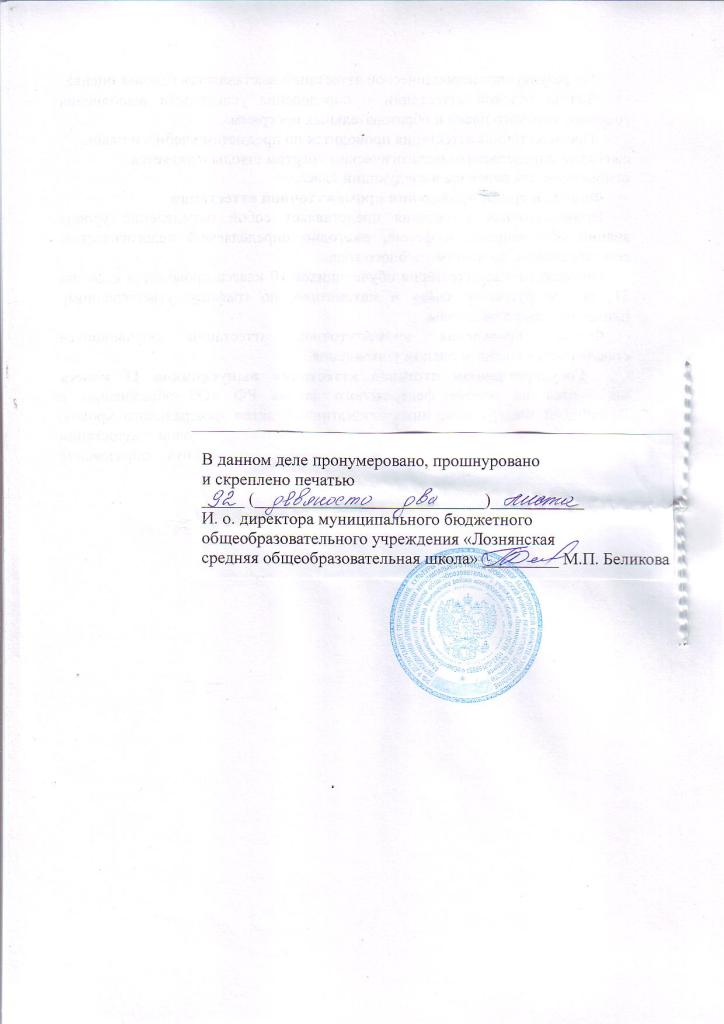 Задачи школыПараметрыМетодики Критерии оценкиФормирование  мировоззрения: ценностное  отношение к миру- гуманистические и демократические ценности - представления о мире, о людях 1. Опросник «Ценностные ориентации» П.В. Степанов, Д.В. Григорьев, И.В. Кулешова Характер отношений школьников к семье к Отечеству к труду к культуре к знаниям к человеку как к иному 2.  Методика для изучения правосознания. Л.А.Ясюкова Сферы правосознания:  Бытовая  Деловая  Гражданская  Правовые знанияФормирование  мировоззрения: самосознания - самосознание - мотивация обучения 1.Опросник «Социально-психологической адаптированности» К. Роджерса и Р. Даймондом, в адаптации Т. В. Снегиревой  Модель отношений человека с социальным окружением и  самим собой   Принятие себя - неприятие себя Принятие других - неприятие других  Самостоятельность в достижении целей Эмоциональный комфорт.  2.Опросник «Школьная мотивация» Н.Г. Лусканова Уровни школьной мотивации: высокий, хороший, средний, низкий, очень низкийФормирование  мировоззрения: нравственность-нравственный потенци-ал личности учащегося  - нравственное поведение1.Опросник  «Размышляя  о  жизненном опыте» Н.Е. Щуркова Нравственная ориентация Безнравственная ориентация Несформированность  нравственных отношений 2.Методы экспертной оценки педагогов и самооценки учащихся 1. Школьные успехи 2. Участие во внеурочных делах 3. Общение с учителями  4. Общение со сверстниками 5. Поведение 3.  Методика  «Независимых характеристик» Лутошкин А.Н.Практическая  деятельность: коммуникативная компетентность- адаптация - обособление - активность - направленность1.  Методика  «Изучение социализиро-ванности  личности учащегося» М.И. Рожков  Изучение процесса и результатов развития личности учащегося в коллективе 1.  Социальная адаптированность 2.  Социальная  3.  Социальная автономность  4.  Социальная направленность  2.Методы экспертной оценки педагогов и самооценки учащихся ПоказателиОценкаОтметкаВыводы90%  -  100% выполнения заданийвысокий  уровень  достижения планируемых  результатов, «отлично»5Овладел опорной системой знаний на уровне осознанного применения учебных действий, в том числе при решении нестан-дартных задач70%  -  89% выполнения заданийповышенный  уровень достижения  планируемых результатов, «хорошо»4Овладел опорной системой знаний на уровне осознанного применения учебных действий, в том числе при решении нестан-дартных задач50%  -  69% выполнения заданийбазовый  уровень  достижения планируемых  результатов, «нормально/удовлетворительно»3Овладел опорной системой знаний и необходимыми учебными действиями, способен использовать их для решения простых стандартных зада менее  50% выполнения заданий базо-вого уровняпониженный  уровень достижения  планируемых результатов, «неудовлетворительно» 2Не овладел опорной системой знаний и необхо-димыми учебными действиямиАвторская, примерная программы.Рабочая программа учителяКлассКол-во часовАвторская (базовая) «Русский язык», 10-11 кл., авт. Гальцова Н.Г. «Просвещение», 2008Рабочие программы по предмету «Русский язык» 10-111Авторская (базовая), «Литература», 5-11 кл., авт. Меркин Г.С., Зинин С.А., Чалмаев В.А., М., «Русское слово», 2007Рабочие программы по предмету «Литература»10-113Программы курса иностранного языка к УМК «Еnjoy English» для 2-11 кл. общеобразовательных учреждений, авт. Кузовлев В.П.,Рабочие программы по предмету «Английский язык»10-113Авторская, «Алгебра и начала математического анализа»,10-11 классы, авт. Никольский С.М.Рабочие программы по предмету «Алгебра и начала математического анализа» (профильный уровень)10-114Авторская  «Геометрия, 10-11 классы», авт. Погорелов А.В. Программы общеобразовательных учреждений. М. «Просвещение», 2009 сост. Бурмистрова Т.АРабочие программы по предмету «Геометрия» (профильный уровень)10-112Программа для общеобразовательных учреждений Обществознание», 10-11 кл.,  авт. Боголюбов Л.Н., Иванова Л.Ф., Лазебникова А.Ю. и др, М.: «Просвещение», 2011Рабочие программы по предмету «Обществознание» (базовый уровень) 10-112Программы общеобразовательных учреждений «История. Россия и мир», 10-11 кл., авт. Загладин Н.В.,Козленко С.И., Загладина Х.Т. «Дрофа», 2009Рабочие программы по предмету «История»10-112Программы для общеобразовательных учреждений: География. 6-11 классы/сост. Максаковский В.П.. – М.:Дрофа, 2010Рабочие программы по предмету «География»10-111Программа среднего полного общего образования по биологии, 10-11 кл., авт. Пасечник В.В. М.:«Дрофа» 2010Рабочие программы по предмету «Биология»10-111Авторская программы для общеобразовательных учреждений «Физика, авт. Тихомирова, «Мнемозина» 2012Рабочие программы по предмету «Физика»10-1110Программы для общеобразовательных учреждений «Химия» 8-11кл., Москва, «Дрофа» 2009 Авт. Габриэлян О.С.Рабочие программы по предмету «Химия»10-113Комплексная программа физического воспитания, 1-11 кл., авт. Лях В.И., Зданевич А.А., М., «Просвещение», 2007Рабочие программы по предмету «Физическая культура»10-113Авторская (базовая), программа общеобразовательных учреждений ОБЖ, 1-11 кл., авт. Смирнов А.Т., М., «Просвещение», 2011Рабочие программы по предмету «Основы безопасности жизнедеятельности»10-111Ценностный потенциал: восприятие ценности достоинства человека; уважение к своей Родине-России; тактичность; трудолюбие; чуткость; реализмТворческий потенциал: профессиональные  навыки, соответствующие складывающимся  интересам,  и  элементарные навыки поискового мышления.  Познавательный потенциал: знания,  умения,  навыки,  соответствующие личностным  потребностям  конкретного школьника  и  образовательному  стандарту; знания  широкого  спектра  профессиональной деятельности  человека  (прежде  всего экологической и правовой); знание своих психофизических особенностей; абстрактно-логическое мышление Сформированность  индивидуального  стиля учебной  деятельности,  устойчивых  учебных интересов и склонностей, умение  развивать  и  управлять познавательными процессами личности,  способность адекватно действовать в ситуации выбора на уроке.  Коммуникативный потенциал: Усвоение  основ  коммуникативной  культуры личности: умение высказывать и отстаивать свою точку зрения; овладение навыками неконфликтного общения; способность  строить  и  вести  общение  в различных  ситуациях  с  людьми,  отличающимися друг  от  друга  по  возрасту,  ценностным ориентациям и другим признакам. Профессиональные  навыки,  соответствующие складывающимся  интересам,  и  элементарные навыки поискового мышления.  Художественный потенциал: эстетическая  культура,  художественная активность. Способность  видеть  и  понимать  гармонию  и красоту, знание  выдающихся  деятелей  и  произведений литературы и искусства,  апробация  своих  возможностей  в  музыке, литературе,  сценическом  и  изобразительном искусстве. Нравственный потенциал: -  Восприятие  и  понимание  ценностей  «человек», «личность», «индивидуальность»,  «труд»,  «общение»,  «коллектив»,  «доверие»,  «выбор». Знание и соблюдение традиций школы.  -  Осознание  возможностей,  достоинств  и недостатков  собственного  «Я»,  овладение приёмами  и  методами  самообразования  и самовоспитания, ориентация на социально ценные формы  и  способы  самореализации  и самоутверждения. -  Готовность  объективно  оценивать  себя, отстаивать  свою  собственную  позицию,  отвечать за свои поступки и действия.  -  Активность  и  способность  проявлять  сильные стороны  своей  личности  в  жизнедеятельности класса  и  школы,  умение  планировать,  готовить, проводить  и  анализировать  коллективное творческое дело, беседу, игру и т.п. Физический потенциал: Развитие основных физических качеств: быстроты, ловкости, гибкости, силы и выносливости;  овладение простейшими туристическими умениями и навыками;  знание и соблюдение режима занятий физическими упражнениями;  способность  разработать  и  реализовать  индивидуальную  программу  физического совершенствования. Физический потенциал: Развитие основных физических качеств: быстроты, ловкости, гибкости, силы и выносливости;  овладение простейшими туристическими умениями и навыками;  знание и соблюдение режима занятий физическими упражнениями;  способность  разработать  и  реализовать  индивидуальную  программу  физического совершенствования. № п/пНазвание мероприятияСроки Ответственный1День знаний1 сентябряЗам. директора2Школа безопасностиежемесячноУчитель ОБЖ3Праздник урожаясентябрьЗам. директора4Посвящение в старшеклассникисентябрьСт. вожатая5Выборы лидера ученического самоуправленияоктябрьСт. вожатая6Праздник «День учителя»октябрьЗам. директора7День самоуправленияоктябрьСт. вожатая8Праздник материноябрьКлассные руководители9Смотр классных уголковноябрьКлассные руководители10Новогодние праздникидекабрьЗам. директора, ст. вожатая11Конкурс «Зимняя фантазия»декабрьКлассные руководители12Месячник оборонно-массовой и военно-патриотической работыянварь-февральУчитель ОБЖ13Последний школьный звонок (для выпускников)25 маяЗам. директора14Выпускной балиюньКлассные руководителиЗадачи(направления деятельности)ПланируемыерезультатыВиды и формы деятельности,мероприятияСрокиОтветственныеМедицинская диагностикаМедицинская диагностикаМедицинская диагностикаМедицинская диагностикаМедицинская диагностикаОпределить  со-стояние  физиче-ского  и  психического  здоровья детей.Выявление состояния физического и психического здоровья детей Изучение исто-рии развития ребенка, беседа с родителями, наблюдение классного руководителя, анализ  работ  обучающихся сентябрьКлассный руководитель, медицинский работник Лознянского ФАПа (по согласованию)Психолого-педагогическая диагностикаПсихолого-педагогическая диагностикаПсихолого-педагогическая диагностикаПсихолого-педагогическая диагностикаПсихолого-педагогическая диагностикаПервичная  диаг-ностика для выяв-ления  группы «риска»Создание банка данных  обучающихся, нуждающихся в специализирован-ной помощи Формирование  характеристики  образовательной  ситуации в ОУНаблюдение, психологиче-ское обследова-ние; анкетиро-вание родите-лей,  беседы  с  педагогами сентябрьКлассный руководитель, психолог МБОУ «Ровеньская средняя общеобразовательная школа с УИОП»Проанализировать причины возник-новения трудно-стей в обучении. Выявить резерв-ные возможностиИндивидуальная коррекционная программа, соответствующая выявленному уровню развития обучающегосяРазработка коррекционной программыоктябрь  Классный руководитель, учитель-предметник, Социально – педагогическая диагностикаСоциально – педагогическая диагностикаСоциально – педагогическая диагностикаСоциально – педагогическая диагностикаСоциально – педагогическая диагностикаОпределить уро-вень организован-ности ребенка, особенности эмо-ционально-волевой  и лично-стной сферы; уро-вень знаний по предметам Получение объек-тивной информа-ции об органи-зованности ребенка, умении учиться, особен-ности личности, уровню знаний по предметам.  Выявление нарушений в поведении(гипер-активность, зам-кнутость, обид-чивость и т.д.)Анкетирование, наблюдение во время занятий, беседа с родителями, посещение семьи. Составление характеристики. октябрь  Классный руководитель, учитель-предметник, психолог МБОУ «Ровеньская средняя общеобразовательная школа с УИОП»Задачи(направления деятельности)ПланируемыерезультатыВиды и формы деятельности,мероприятияСрокиОтветственныеПсихолого-педагогическая работаПсихолого-педагогическая работаПсихолого-педагогическая работаПсихолого-педагогическая работаПсихолого-педагогическая работаОбеспечить пе-дагогическое сопровождение детей с ограниченными возможностями, детей-инвалидовПланы, программы Разработать:  воспитательную программу работы с классом,  план работы с родителями по формированию толеран-тных отношений между участниками образова-тельного процесса; Осуществление педаго-гического мониторинга достижений октябрьКлассный руководитель, учитель-предметникПрофилактическая работаПрофилактическая работаПрофилактическая работаПрофилактическая работаПрофилактическая работаСоздание усло-вий для сохра-нения и укреп-ления здоровья обучающихся с ограниченными возможностями, детей-инвалидовРазработка  рекомен-даций для педагогов, учителя, и родителей по работе с детьми. Внедрение здоровье-сберегающих технологий в образовательный процесс.  Организация  и прове-дение мероприятий, направленных на сохра-нение, профилактику здоровья и формирование  навыков здорового, безопасного образа жизни.В течение годамедицинский работник Лознянского ФАПа (по согласованию)Задачи(направления деятельности)ПланируемыерезультатыВиды и формы деятельности,мероприятияСрокиОтветственныеКонсультирование педагогических работников по  вопросам инклюзивного образования Рекомендации, приёмы, упражнения и др. материалы.   Разработка плана консультативной работы с ребенком, родителями, классом, работниками школы Индивидуальные, групповые, тематические консультацииВ течение годаСпециалисты ПМПК Заместитель директораКонсультирование обучающихся по выявленным проблемамРекомендации, приёмы, упражнения и др. материалы.   Разработка плана консультативной работы с ребенком Индивидуальные, групповые, тематические консультации В течение годаСпециалисты ПМПК Заместитель директораКонсультирование родителей по  вопросам инклю-зивного образова-ния, выбора стра-тегии воспитания, психолого-физио-логическим особенностям детейРекомендации, приёмы, упражнения и др. мате-риалы.  Разработка плана кон-сультативной работы с родителямиИндивидуальные, групповые, тематические консультацииВ течение годаСпециалисты ПМПК Заместитель директораЗадачи(направления деятельности)ПланируемыерезультатыВиды и формы деятельности,мероприятияСрокиОтветственныеИнформирование родителей (законных представителей) по медицинским, социальным, правовым и другим вопросам  Организация работы  семинаров, тренингов, клуба и др. по вопросам инклюзивного образо-вания  Информационные мероприятия В течение годаСпециалисты ПМПК Заместитель директораПсихолого-педагоги-ческое просвещение педагогических работников по вопросам развития, обучения и воспита-ния данной категории детей  Организация методичес-ких мероприятий по вопросам инклюзивногоИнформационные мероприятияВ течение годаСпециалисты ПМПК Заместитель директора№ п/пОбразовательная область/ предметОсновные задачи реализации содержания1Филология(Русский язык, литература, английский язык)Русский язык: -овладение основами науки о языке для осознания учащимися уже сложившегося собственного речевого опыта;-совершенствование навыков и умений в письменной и устной речевой деятельности, овладение культурой речевого поведения;-совершенствование общих учебных умений и навыков;-обогащение знаниями о культуре, истории и традициях русского народа, отраженных в памятниках языковой культуры.Литература:-приобщение учащихся к богатствам отечественной  и мировой художественной литературы;-формирование их представлений о литературе как социокультурном феномене, занимающем специфическое место в жизни нации и человечества;-развитие у учащихся способности эстетического восприятия и оценки произведений литературы и отраженных в них явлений жизни;-воспитание высоких вкусов и потребностей, гражданской идейно-нравственной позиции;воспитание культуры речи учащихся.Иностранный язык (английский, немецкий):–совершенствование умения читать и понимать аутентичные тексты разных жанров и видов с различной степенью проникновения в их содержание;–более высокий уровень осуществления диалогического общения в стандартных ситуациях в рамках учебно-трудовой, бытовой и культурной сфер общения;- умение грамотно, полно высказаться о себе, своем окружении, передать содержание прочитанного,  выразить свое мнение, оценку, делать выводы;-умение понимать на слух основное содержание сложных аутентичных текстов;-умение письменно оформить и передать  информацию.2Математика (Алгебра и начала математического анализа, геометрия)Алгебра и начала математического анализа, геометрия:-совершенствование формирования вычислительной культуры и практических навыков вычислений;- свободное владение формально-оперативным алгебраическим аппаратом и умение применять его к решению математических и нематематических задач;-изучение свойств и графиков элементарных функций, использование функционально-графических представлений для описания и анализа реальных зависимостей;-интеллектуальное развитие учащихся, формирование качеств мышления, характерных для математической деятельности и необходимых человеку для полноценного функционирования в обществе; развитие логического мышления и речевых умений: умения логически обосновывать суждения, проводить несложные систематизации. 3Обществознание (История, обществознание, география, православная культура)История:-совершенствование знаний учащихся об историческом пути человечества с древности до нашего времени, его социальном, духовном, нравственном опыте;-развитие способностей обучающихся осмысливать события и явления действительности на основе исторического подхода, во взаимосвязи прошлого, настоящего, будущего; умений творчески применять исторические знания;- продолжение формирования ценностных ориентации и убеждений обучающихся на основе личностного осмысления опыта истории, восприятия идей гуманизма, уважения прав человека и демократических ценностей, патриотизма и взаимопонимания между народами;-развитие интереса и уважения к истории и культуре своего и других народов, стремления сохранять и преумножать культурное наследие своей страны и всего человечества.Обществознание:-создание условий для социализации личности;-формирование научных представлений, которые составляют первоначальные основы нравственной, правовой, экологической, политической и экономической культуры;-совершенствование умений ориентироваться в потоке разнообразной информации и типичных жизненных ситуациях.География:-продолжение формирования у обучающихся системы знаний о природе, населении и хозяйстве своей Родины, континентах, странах мира;-понимание роли территории, природной среды, характера природопользования в жизни современного и будущего поколений; влияние деятельности человека на состояние природы на всех территориальных уровнях в связи с глобальной проблемой выживания человечества;-совершенствование  навыков поведения в природе, ведения хозяйства в различных географических зонах, адаптации к географическим особенностям территории проживания;Православная культура:-формирование культурологических знаний, необходимых для восприятия целостной картины мира на основе традиционных для России православных культурных ценностей; -воспитание абсолютных ценностей бытия в поведении учащихся.4Естествознание (Биология, физика, химия)Биология:-формирование на базе знаний и умений научной картины мира живой природы как компонента общечеловеческой культуры;-получение знаний в области экологии, формирование ценностного отношения к природе;-гигиеническое воспитание и формирование здорового образа жизни в целях сохранения психического, физического и нравственного здоровья человека.Физика:-формирование системы знаний фундаментальных законов природы, современных физических теорий и естественнонаучной картины мира;-формирование умений и навыков наблюдения за процессами, происходящими в природе и технике, планирование и проведение экспериментальных исследований, систематизация и интерпретация их результатов;-овладение на новом уровне терминологией физики для анализа научной информации, самостоятельного приобретения знаний, интеллектуального развития. Химия:-формирование системы химических знаний как компонента естественнонаучной картины мира;- формирование у учащихся отношения к химии как возможной области будущей практической деятельности;-формирование умений безопасного обращения с веществами, используемыми в повседневной жизни.5.Физическая культура (Физическая культура, ОБЖ)Физическая культура:-укрепление здоровья; -развитие основных  физических качеств; -освоение знаний о  физической культуре и спорте, обучение  навыкам самостоятельных занятий  физическими упражнениями; -освоение  учащимися разнообразных спортивных и  прикладных умений и навыков.ОБЖ:- формирование у   учащихся модели безопасного поведения вповседневной жизни и в чрезвычайных  ситуациях природного, техногенного и  социального характера;- потребности в  соблюдении норм здорового образа жизни итребований, предъявляемых к гражданину  Российской Федерации в области безопасности  жизнедеятельности.Учебные предметыЧисло недельных учебных часовЧисло недельных учебных часовI Федеральный компонентI Федеральный компонентI Федеральный компонентБазовые общеобразовательные предметыБазовые общеобразовательные предметыБазовые общеобразовательные предметыX классXI классРусский язык11Литература33Иностранный язык33История22Обществознание (включая экономику и право)22Биология11География11Физическая культура33Основы безопасности жизнедеятельности11Профильные общеобразовательные предметыПрофильные общеобразовательные предметыПрофильные общеобразовательные предметыМатематика66Физика55Химия 33II. Региональный компонентII. Региональный компонентII. Региональный компонентПо усмотрению региона11III. Компонент образовательного учрежденияIII. Компонент образовательного учрежденияIII. Компонент образовательного учрежденияЭлективные учебные предметы, учебные практики, проекты, исследовательская деятельность55Итого3737Учебные предметыЧисло недельных учебных часовЧисло недельных учебных часовI Федеральный компонентI Федеральный компонентI Федеральный компонентБазовые общеобразовательные предметыБазовые общеобразовательные предметыБазовые общеобразовательные предметыX классXI классРусский язык3434Литература102102Иностранный язык102102История6868Обществознание (включая экономику и право)6868Биология3434География3434Физическая культура102102Основы безопасности жизнедеятельности3434Профильные общеобразовательные предметыПрофильные общеобразовательные предметыПрофильные общеобразовательные предметыМатематика204204Физика170170Химия 102102II. Региональный компонентII. Региональный компонентII. Региональный компонентПо усмотрению региона3434III. Компонент образовательного учрежденияIII. Компонент образовательного учрежденияIII. Компонент образовательного учрежденияЭлективные учебные предметы, учебные практики, проекты, исследовательская деятельность170170Итого373712581258ДолжностьДолжностные обязанностиКоличество работников в организа-ции,(требует-ся/ имеется)Уровень квалификации работников организация, осуществляющая образовательную деятельностьУровень квалификации работников организация, осуществляющая образовательную деятельностьДолжностьДолжностные обязанностиКоличество работников в организа-ции,(требует-ся/ имеется)Требования к уровню квалификацииФактическийРуководитель образовательного учрежденияОбеспечивает систем-ную образовательную и административно-хозяйст-венную работу образов-ательного учреждения1/1Высшее профессио-нальное образование по направлениям под-готовки «Государ-ственное и муници-пальное управление», «Менеджмент»,управ-ление персоналом» и стаж работы на педагогических долж-ностях не менее 5 лет либо высшее профес-сиональное образова-ние и дополнительное профессиональное об-разование в области государственного и муниципального управления или менеджмента и экономики и стаж работы на педагоги-ческих или руково-дящих должностях не менее 5 лет.СоответствуетЗаместитель руководителяОрганизует процесс реализации основной образовательной програм-мы учреждения, осущест-вляет руководство им и контроль развития этого процесса; обеспечивает выполнение требований федерального государст-венного образователь-ного стандарта, федераль-ных государственных требований; обеспечивает режим соблюдения норм и правил безопасной жизнедеятельности в образовательном (учебно- воспитательном) процессе.2/2Высшее профессио-нальное образование по направлениям под-готовки «Государ-ственное и муници-пальное управление», «Менеджмент»,управ-ление персоналом» и стаж работы на педагогических долж-ностях не менее 5 лет либо высшее профес-сиональное образова-ние и дополнительное профессиональное об-разование в области государственного и муниципального управления или менеджмента и экономики и стаж работы на педагоги-ческих или руково-дящих должностях не менее 5 лет.СоответствуетУчительосуществляет обучение  и  воспитание обучающихся, способствует формирова-нию  общей культуры  личности, социализации, осознанного  выбора  и освоения образовательных программ.9/9Высшее пофессиональ-ное образование или среднее профессиона-льное образование по направлению подготов-ки «Образование и педагогика» или в области, соответст-вующей преподавае-мому предмету, без предъявления требо-ваний к стажу работы либо высшее профес-сиональное образова-ние или среднее профессиональное об-разование и допол-нительное профессио-нальное образование по направлению дея-тельности в образо-вательном учреждении без предъявления требований к стажу работы.Все учителя соответст-вуют заявленным требовании-ямпедагог-библиотекарьОбеспечивает доступ  обучающихся  к информа-ционным ресурсам,  уча-ствует  в  их духовно-нравственном воспита-нии, профориентации  и социализации, содействует формированию информа-ционной компетентности обучающихся1/1высшее  или среднее профессиональное образование  по специальности «Библиотечно-информационная деятельность».Высшее профессио нальное образованиеСтарший вожатыйСпособствует развитию и деятельности детских общественных организа-ций, объединений, помога-ет в разработке и реали-зации программ их деятельности на принципах добровольности, самоде-ятельности, гуманности и демократизма с учетом инициативы, интересов и потребностей обучающих-ся (воспитанников, детей)1/1высшее  или среднее профессиональное образование  Высшее профессиональное образованиевсегоПроцент к общему числу педагогических работниковВсего педагогических работников1169мужчин218женщин982ВозрастДо 25 лет --25-40--40-55 лет76455 и выше436Имеют образование: высшее профессиональное образование11100среднее профессиональное образование--начальное профессиональное образование--среднее (полное) общее образование--Имеют квалификационные категории: высшую-первую1091вторую--аттестованы на соответствие --без категории19Имеют звания и награды«заслуженный учитель РФ»--«отличник народного просвещения»19«почетный работник общего образования»218Почетная Грамота МО РФ218Имеют стаж работыдо 2-х лет--от 2 до 5 лет19от 5 до 10 лет19от 10 до 20 лет--свыше 20 лет982Организация курсовой подготовки педагогических работников1091